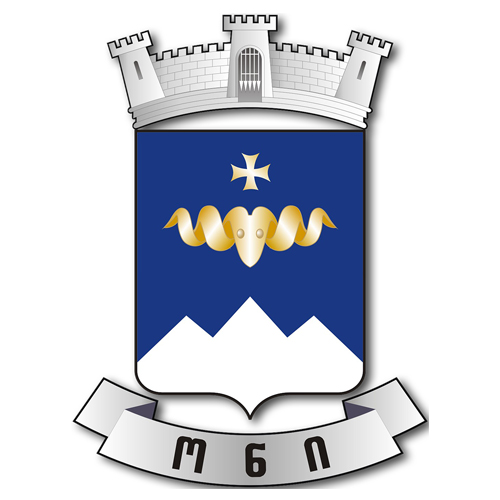 ონის მუნიციპალიტეტის პრიორიტეტების დოკუმენტი 2023-2026 წლებითავი I. ზოგადი ინფორმაცია მუნიციპალიტეტის შესახებისტორიაონის მუნიციპალიტეტის - ადმინისტრაციულ-ტერიტორიული ერთეული რაჭა-ლეჩხუმისა და ქვემო სვანეთის მხარეში. ისტორიული ცნობებით მუნიციპალიტეტის ტერიტორიაზე ადამიანის ცხოვრების უძველესი ნაშთი არქეოლოგებმა მეზოლითის ხანას მიაკუთვნეს. შუა ბრინჯაოს ხანაში რაჭაში გაჩნდა დასახლება ბრილი, რომლის მოსახლეობის ძირითად საქმიანობას ბრინჯაოს მეტალურგია წარმოადგენდა. მთის რაჭაში აღმოჩენილია ბრინჯაოს სამეურნეო და სამხედრო დანიშნულების იარაღები, აგრეთვე კოლხური თეთრის განძი. მეცნიერების მოსაზრებით ონი დაარსა მეფე ფარნაჯომმა (ძვ.წ. II ს.). აქ გადიოდა გზები, რომელიც ჩრდილოეთ კავკასიას შავი ზღვის სანაპიროსთან აკავშირებდა. 1917 წლამდე ახლანდელი  ონის მუნიციპალიტეტის ტერიტორია შედიოდა ქუთაისის გუბერნიის რაჭის მაზრაში, 1930 წლიდან იყო დამოუკიდებელი რაიონი. 1963 – 1964 წლებში შედიოდა ამბროლაურის რაიონში. 1965 წლიდან გამოეყო დღევანდელი საზღვრებით და რაჭა-ლეჩხუმისა და ქვემო სვანეთის მხარის შემადგენლობაში შედის.მდებარეობაონის მუნიციპალიტეტი მდებარეობს დასავლეთ საქართველოს ჩრდილო-აღმოსავლეთ ნაწილში, მდინარე რიონისა და მისი შენაკადების ხეობაში. აღმოსავლეთით ესაზღვრება ჯავა, დასავლეთით ამბროლაურისა და ლენტეხის, სამხრეთით საჩხერის მუნიციპალიტეტიბი, ჩრდილოეთით  ყაბარდო-ბალყარეთისა და ჩრდილოეთი ოსეთის რესპუბლიკები.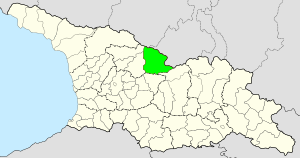 ფართობიონის მუნიციპალიტეტის ფართობი მთლიანი ქვეყნის ფართობის (69 700კმ2) 2%-ს, ხოლო რაჭის რეგიონის (4954 კმ2) 27%-ს შედაგენს. შესაბამისად მუნიციპალიტეტის ტერიტორია არის  1359 კმ2. მათ შორის სასოფლო-სამეურნეო სავარგულებს უკავია 474 კმ2.გეოგრაფიაონის მუნიციპალიტეტის რელიეფი მთაგორიანია. სიმაღლე მერყეობს ზღვის დონიდან 600 მეტრიდან 4462 მეტრამდე, მდებარეობს ზღვის ნოტიო სუბტროპიკული კლიმატის ოლქში.  ჰავა საკმაოდ ნოტიოა ზომიერად ცივზამთრიანი და შედარებით მშრალი ცხელზაფხულიანი. აქ აბსოლიტური მინიმუმი ტემპერატურა -27°C , მაქსიმუმი +36°C, წლიური ნალექი 1000-1100 მმ--ს შეადგენს.მთავარი მდინარე რიონი სათვეს იღებს ფასისი მთის მთავარ ქედზე ზღვის დონიდან 2960 მ. სიმაღლეზე. კავკასიონზე არის ტბები: ქვედის ტბა, უძირო ტბა. მინერალური წყაროებია შოვში, უწერაში, ონში. კავკასიონის მყინვარებია ზოფხიტო, კირტიშო, ედენა, ბუბა.დაბალმთიან ზონაში  შერეული ფართოფოთლოვანი ტყეებია, საშუალმთის ზონაში გაბატონებულია რცხილნარ-წიფლნარი, მუქწიწვიანი ტყეები, აქა-იქ ფიჭვნარიც. მთის მდელოს ნიადაგებზე სუბალპური და ალპური ბუჩქნარი და მდელოებია.რაჭის ფაუნის სახეობრივი სიმდიდრე წარმოდგენილია 20-ზე მეტი ძუძუმწოვარი ცხოველით, 50-ზე მეტი სახეობის ფრინველით და 10-ზე მეტი სახეობის რეპტილიით და ამფიბიით. ფაუნის ამ სახეობებიდან მეტად საინტერესოა ჯიხვი, რომელიც დიდი კავკასიონის ენდემია.მმართველობის ორგანოებიადგილობრივი თვითმმართველობის წარმომადგენლობითი, საკანონმდებლო ორგანოა მუნიციპალიტეტის საკრებულო. ონის მუნიციპალიტეტის საკრებულო შედგება 33 წევრისგან. მათგან 22 არჩეულია პროპორციული, ხოლო 11 მაჟორიტარული სისტემით. საკანონმდებლო ორგანოს ხელმძღვანელობს საკრებულოს წევრების მიერ არჩეული თავმჯდომარე, რომელსაც ჰყავს სამი მოადგილე. საკრებულოში შექმნილია და მუშაობს 5 კომისია, ესენია: სამანდატო, საპროცედურო და ეთიკის კომისია; საფინანსო-საბიუჯეტო კომისია; სივრცით-ტერიტორიული დაგეგმარებისა და ინფრასტრუქტურის კომისია;  ქონების მართვისა და ბუნებრივი რესურსების საკითხთა კომისია; განათლების კულტურის ახალგაზრდულ საქმეთა და სოციალური საკითხთა კომისია. 4 ფრაქცია ესენია: „ქართული ოცნება-დემოკრატიული საქართველო“, „ერთიანი ნაციონალური მოძრაობა“, „ონი საქართველოსთვის“, „ლელო - პარტნიორობა საქართველოსთვის“ ონის მუნიციპალიტეტში, ისევე როგორც საქართველოს ყველა სხვა მუნიციპალიტეტში აღმასრულებელი ხელისუფლებას ახორციელებს პირდაპირი წესით არჩეული მერი. მუნიციპალიტეტის მერი აღმასრულებელ ხელისუფლებას ახორციელებს მუნიციპლიტეტის მერიის სტრუქტურული ერთეულების (სამსახურები), მუნიციპალიტეტის მიერ დაფუძნებული არამომგებიანი, არაკომერციული იურიდიული პირებისა (ააიპ) და მუნიციპალური შპს-ების მეშვეობით.     მუნიციპალიტეტი მოიცავს 19 ადმინისტრაციულ ერთეულს: ქალაქი ონი, ღები, ჭიორა, გლოლა, უწერა, გომი, საკაო, ღარი, შეუბანი, პიპილეთი, კომანდელი, ცხმორი, წედისი, კვაშხიეთი, ფარახეთი, სორი, შქმერი, ბარი, მრავალძალი.მოსახლეობაონის მუნიციპალიტეტის მოსახლეობა საქართველოს სტატისტიკის ეროვნული სამსახურის მონაცემების 2022 წლის 1 იანვრის მდგომარეობით 5425  კაცია.  მუნიციპალიტეტში 65 დასახლებული პუნქტია, მათ შორის 1 ქალაქი და 64 სოფელი.მუნიციპალიტეტში დასახლებული 5425 მოსახლიდან 2737 ქალბატონია, ხოლო 2688 მამაკაცი. მათ შორის საქალაქო დასახლებებში რეგისტრირებულია  2523 პირი, სასოფლო დასახლებებში რეგისტრირებულია 2902 მაცხოვრებელი.ონის მუნიციპალიტეტის მოსახლეობა მთლიანი საქართველოს მოსახლეობის 0,15%-ს, ხოლო, რაჭა-ლეჩხუმ ქვემო სვანეთის რეგიონის 19.5%-ს შეადგენს. მუნიციპალიტეტში რეგისტრირებულია  1895 პენსიონერი, 3044 საარსებო შემწეობის მიმღები პირი, 5356 მაღალმთიან დასახლებებში მუდმივად მცხოვრებ პირთა სტატუსის მქონე მოქალაქე. მოსახლეობის რიცხოვნობის კლება და დაბერება არის რეგიონის ერთ-ერთი უმწვავესი პრობლემა, რომელიც უარყოფითად აისახება მუნიციპალიტეტის ეკონომიკურ და სოციალურ განვითარებაზე. ამ პროცესის შეჩერება და პრობლემის აღმოფხვრა დიდ სირთულეებთან არის დაკავშირებული. ქმედითი ზომების მიღების გარეშე, რაჭის დეპრესიულ რეგიონად ჩამოყალიბების პროცესი შეუქცევად სახეს მიიღებს. მიუხედავად ზემოთ ხსენებული  პრობლემებისა საქართველოს ამ ლამაზ კუთხეს გააჩნია მაღალი პოტენციალი, რათა იგი  ამ პრობლემებიდან ამოვიდეს და ქვეყნის ერთ-ერთ წარმატებულ რეგიონად ჩამოყალიბდეს.ეკონომიკამუნიციპალიტეტის ეკონომიკური პოლიტიკა ძირითადად ორიენტირებულია სწრაფი და ეფექტიანი ეკონომიკური ზრდის უზრუნველყოფაზე, რაც განაპირობებს მუნიციპალიტეტში არსებული ეკონომიკური პრობლემის გადაჭრას, სამუშაო ადგილების შექმნასა და სიღარიბის დაძლევას. ასევე ბუნებრივი რესურსების რაციონალურ გამოყენებას, ეკოლოგიური უსაფრთხოებისა და მდგრადობის უზრუნველყოფას, ბუნებრივი კატასტროფების რისკების თავიდან აცილებას.ონის მუნიციპალიტეტის ეკონომიკა ძირითდად ემყარება სოფლის მეურნეობას (წამყვანი დარგია მეცხოველეობა, მეფუტკრეობა), გადამუშავებულ მრეწველობას, ვაჭრობასა და მომსახურების სფეროებს. ონის მუნიციპალიტეტი მდიდარია ტყის რესურსებით, რომელსაც მაღალი თვითაღდგენის უნარი გააჩნია. მდიდარია სასარგებლო წიაღისეულით: მოიპოვება ქვიშა-ხრეში, გვხვდება კირქვა, თაბაშირი, ბარიტი, მანგანუმი და ოქრო, ასევე მდიდარია წყლის რესურსებით, წყალუხვი მდინარეებით,   მტკნარი და მინერალური წყაროებით: კურორტ უწერაში 28 სახის მინერალური წყალია, შოვში 16 სახის მინერალური წყაროა.ინფრასტრუქტურის მოწესრიგების შემთხვევაში ზემოთხსენებული ბუნებრივი სიმდიდრეები (კურორტები, ტყე, კულტურული ძეგლები) მიიზიდავს უამრავ უცხოელ ტურისტს, რაც გარანტია იმისა რომ ეს მხარე გამოცოცხლდეს, მოსახლეობა დასაქმდეს და დეპოპულაციის პროცესი შეიცვალოს მოსახლეობის მომრავლებით.სატრანსპორტო ინფრასტრუქტურა მუნიციპალიტეტის ტერიტორიაზე ოთხი შიდა სახელმწიფო მნიშვნელობის გზა გადის გუფთა-ონი (შ-25), ქუთაისი-ალპანა-მამისონის უღელტეხილი (შ-16), საგლოლო-ჭიორა-ღების (შ-121) მიმართულების და საჩხერე (სარეკე)-უზუნთა-შქმერი-ზუდალი (შ-209). შიდა სახელმწიფო მნიშვლელობის გზები 128 კმ-ია, ხოლო ადგილობრივი მნიშვნელობის საავტომიბილო გზების სიგრძე შეადგენს 186 კმ-ს.საჯარო დაწესებულებებიონის მუნიციპალიტეტში ფუნქციონირებს სხვადასხვა საგანმანათლებლო, კულტურული და სპორტული დაწესებულებები. მათ შორისაა:9 საჯარო სკოლა, სადაც სწავლობს 545 მოსწავლე;ერთი საბავშვო ბაგა-ბაღი ქალაქ ონში და სოფელ გლოლაში, ასევე სოფლებში არის ალტერნატული სკოლამდელი განთლების ცენტრები - ადრეული და სკოლამდელი აღზრდისა და განათლების სტანდარტს გადის 160 ბავშვი;ერთი სასპორტო სკოლა  - სპორტის ორ სახეობას ეუფლება 94 ბავშვი;ერთი საფეხბურთო სკოლა - სპორტის ერთ სახეობას ეუფლება 48 ბავშვი;ერთი სამუსიკო სკოლა - დაწყებით სამუსიკო განათლებას იღებს 32 მოსწავლე;ერთი სამხატვრო სკოლა - 78 ბავშვი დაწყებით საფეხურზე ეუფლება ხატვის ხელოვნებას;ერთი კულტურის სახლი - წრეების პროგრამებზე მონაწილეობს 200 აღსაზრდელი;  ერთი მხარეთმცოდნეობის მუზეუმი - სადაც დაცულია 14000-ზე მეტი ძირითადი და დამხმარე ექსპონატი;ერთი ონის მუნიციპალიტეტის  ბიბლიოთეკა, რომელშიც შედის 17 სოფლის ბიბლიოთეკა, სადაც დაცულია 62408 წიგნადი ფონდი;ერთი ტურისტული საინფორმაციო ცენტრი - მუნიციპალიტეტის ტერიტორიაზე ტურიზმის განვითარების ხელშეწყობა;ერთი ახალგაზრდობის სახლი - სადაც 132 ბავშვი იღებს არაფორმალურ განათლებას.ღირშესანიშნაობები ონის მუნიციპალიტეტის ტერიტორიაზე 44 კულტურული მემკვიდრეობის ძეგლია აღრიცხული. გამორჩეულია სორის ჯვარცმის ეკლესია, მრავალძლის წმინდა გიორგის სახელობის ეკლესია, უწერის ღთისმშობლის სახელობის ეკლესია, ბარის ჭბოს მთავარანგელოზის ეკლესია. მნიშვნელოვანი კულტურული ძეგლია კვაშხიეთის ორი უძველესი მეგალითური ყორე, რომელიც მიეკუთვნება ძვ.წ. 111-11- ათასწლეულებს.ქალაქ ონში დგას ებრაელთა სალოცავი სინაგოგა, რომელიც ქართველი და ებრაელი ხალხის 26 საუკუნოვანი მეგობრობის სიმბოლოა. ძეგლი აშენებულია 1895 წელს ვარშავის სინაგოგის მეტად საინტერესო პროექტის მიხედვით. ონის სინაგოგას არქიტექტურული თვალსაზრისით, არა თუ საქართველოში, არამედ საერთაშორისო მაშტაბით ანალოგი არ მოეპოვება. ონში მოქმედებს მხარეთმცოდნეობის მუზეუმი სადაც დაცულია არქეოლოგიის, ეთნოგრაფიის, საღვთო ხელოვნების, ნუმუზმატიკის, ძველი ხელნაწერების და ბეჭდური წიგნების, ეკლესიის ქვების და სხვა უნიკალური ექსპონატები.ქალაქ ონში არის საქართველოს სახალხო არტისტის, რეჟისორის გიგა ჯაფარიძის სახლ-მუზეუმი, სოფელ ღარში საქართველოს და სსრკ-ს სახალხო მხატვრის უჩა ჯაფარიძის სახლი, სოფელ წმენდაურში მწერალ რევაზ ჯაფარიძის სახლი, სოფელ კვაშხიეთში პოეტ მურმან ლებანიძის სახლი. მრავალი ძეგლი და ქანდაკება.ბიუჯეტიონის მუნიციპალიტეტის 2022 წლის ბიუჯეტი შეადგენს 25,0 მლნ ლარს. ეს მაჩვენებელია ერთ-ერთი საუკეთესოა მუნიციპალიტეტის ბოლო წლების ბიუჯეტების მაჩვენებლებს შორის. ბიუჯეტის შემოსულობების მცირე ნაწილი (9,8 მლნ ლარი) მუნიციპალიტეტის საკუთარი შემოსავლები შეადგენს. მუნიციპალიტეტის ძირითადი შემოსავლები შედგება სახელმწიფო ბიუჯეტიდან გამოყოფილი კაპიტალური ტრანსფერისგან, რომელიც მუნიციპალიტეტს ყოველწლიურად გამოეყოფა ინფრასტრუქტურული პროექტების განსახორციელებლად.თავი II. ძირითადი ფინანსური მაჩვენებლებიშემოსავლების და ხარჯების აგრეგირებული მაჩვენებელი 2021-2026 წლებშიშემოსულობები:2022 წელს ჭარბი შემოსავლების გამო ბიუჯეტის საკუთარი შემოსავლების ნაწილი მნიშვნელოვნად გაიზარდა. მუნიციპალიტეტში ახალი მსხვილი საწარმოების დაფუძნებასთან დაკავშირებით გაიზარდა საქართველოს საწარმოთა ქონების გადასახადი, ასევე გაიზარდა საკუთარი შემოსავალი პროცენტიდან. 2023-2026 წლებშიც იგეგმება გაიზარდოს  ონის მუნიციპალიტეტის ბიუჯეტის შემოსულობების სტრუქტურა. დღგ-დან შემოსავლების საპროგნოზო მაჩვენებლები დათვლილია საბიუჯეტო კოდექსის 71-ე მუხლის შესაბამისად. გრანტების საპროგნოზო მაჩვენებლებში, მცირეოდენი ზრდით შემდგომ წლებზე, მოცემულია ტრანსფერი დელეგირებული უფლებამოსილების განხორცილებისათვის და კაპიტალური ტრანსფერი სხვადასხვა ინფრასტრუქუტურული პროექტების განსახორციელებლად. სხვა შემოსავლებისა და არაფინანსური აქტივების კლების (კაპიტალური შემოსავლები) პროგნოზის გაანგარიშებისას ასევე მხედველობაში იქნა მიღებული ქვეყნის ეკონომიკური ზრდის არსებული პროგნოზები და ამ შემოსავლის სახეობებში ბოლო წლების არსებული ტენდენციები.2022 წლის ბიუჯეტის შემოსულობებთან შედარებით ონის მუნიციპალიტეტის ბიუჯეტის შემოსულობების სტრუქტურა 2023-2026 წლებში მნიშვნელოვნად არ იცვლება.ონის მუნიციპალიტეტის შემოსულობები ძირითდი კატეგორიების მიხედვით 2021 –2026 წლებშიათასი ლარიგადასახდელებიბოლო წლებში არსებული სტრატეგიის შესაბამისად პრიორიტეტულ მიმართულებებზე მიმართული სახსრების ზრდამ შესაძლებელი გახადა ადგილობრივი ინფრასტრუქტურის განვითარება, რითაც თავის მხრივ უზრუნველყოფილი იქნება მუნიციპალიტეტში მცხოვრები მოსახლეობის სოციალური მდგომარეობის გაუმჯობესება, მუნიციპალიტეტში ახალი სამუშაო ადგილების შექმნა, ინფრასტრუქტურის  მნიშვნელოვანი გაუმჯობესება, ტურიზმის, კულტურისა  და სპორტის სფეროების განვითარება.  ზემო აღნიშნულის გათვალიწინებით 2023-2026 წლებში მუნიციპალიტეტის სტრატეგია თითქმის უცვლელია და მოიცავს ადგილობრივი  ინფრასტრუქტურის განვითარებას, მოსახლეობის სოციალური  პირობების გაუმჯობესებას, საზოგადოებრივი  უსაფრთხოების უზრუნველყოფას, ჯანსაღი ცხოვრების  წესის დანერგვას და სკოლამდელი  განათლების ხელშეწყობას.  ონის მუნიციპალიტეტის ძირითადი პრიორიტეტებია:ინფრასტრუქტურის განვითარება;დასუფთავება და გარემოს დაცვა;განათლება;კულტურა, რელიგია, ახალგაზრდობა და სპორტი;ჯანმრთელობის დაცვა და სოციალური უზრუნველყოფა;საკანონმდებლო და აღმასრულებელი ხელისუფლების საქმიანობის უზრუნველყოფა.ონის მუნიციპალიტეტის გადასახდელები პრიორიტეტების მიხედვით 2021-2026 წლებშიათასი ლარიონის მუნიციპალიტეტის ბიუჯეტის ბალანსი 2021-2026 წლებშიათასი ლარი2021-2022  წლების ბიუჯეტების მიმოხილვა2021 წლის ბიუჯეტის შესრულება2021 წლის ონის მუნიციპალიტეტის დაზუსტებული ბიუჯეტის შემოსულობების გეგმამ შეადგინა 19 581,4 ათ. ლარი, ნაშთი 2021 წლის 1 იანვრისათვის იყო 2 723,0 ათ. ლარი და მთლიანი დაზუსტებული ბიუჯეტის გეგმამ შეადგინა 22 304,4 ათ. ლარი.შემოსულობები: 2021 წლის დაზუსტებული  ბიუჯეტის  შემოსულობებმა   შეადგინა 19 581,4 ათ. ლარი, ფაქტიურად შემოვიდა 20 982,3 ათ. ლარი (107%); - აქედან ქონების გადასახადის გეგმა 500,0 ათ. ლარი - ფაქტი 558,9 ათ. ლარი (112%); დამატებითი ღირებულების  გადასახადის გეგმა  5 007,7 ათ. ლარი - ფაქტი 5 155,3 ათ. ლარი (103%); გრანტების გეგმამ (სახელმწიფო ბიუჯეტიდან გამოყოფილი ტრანსფერი) შეადგინა 13 800,7 ათ. ლარი - ფაქტი 14 162,7 ათ. ლარი (103%); სხვა შემოსავლებიდან პროცენტის გეგმა 40,0 ათ. ლარი - ფაქტი 60,8 ათ. ლარი (152%); მოსაკრებელი ბუნებრივი რესურსებით სარგებლობისთვის გეგმა 150,0 ათ. ლარი - ფაქტი 165,1 ათ. ლარი (110%); შემოსავალი მიწის იჯარიდან და მართვაში გადაცემიდან შემოვიდა 10,4 ათ. ლარი გეგმა კი შეადგენდა 10,0 ათ.ლარს; ადმინისტრაციული მოსაკრებლები და გადასახდელების გეგმა 15,0 ათ. ლარი - ფაქტი 9,6  ათ. ლარი (64%); არასაბაზრო წესით გაყიდული საქონელი და მომსახურებიდან შემოვიდა 0,1 ათ. ლარი;  ჯარიმები, სანქციები და საურავების შემოსავლების გეგმამ შეადგინა 40,0 ათ. ლარი - ფაქტი 64,0 ათ. ლარი (160%); ნებაყოფლობითი ტრანსფერები, გრანტების გარეშე გეგმა შეადგენდა 8,0 ათ. ლარს - ფაქტი 181,1 ლარს (2265%); შერეული და სხვა არაკლასიფიცირებული შემოსავლების გეგმა 5,0 ათ. ლარი - ფაქტი 0,0 ათ. ლარი (0%); არაფინანსური აქტივების კლების (პრივატიზების) გეგმა 5,0 ათ. ლარი, შემოვიდა 614,4 ათ. ლარი(12288%).გადასახდელები: ონის მუნიციპალიტეტის 2021 წლის დაზუსტებული ბიუჯეტის გადასახდელების გეგმამ შეადგინა 22 304,420 ათ. ლარი და ფაქტიურად გაიხარჯა 17 431,5 ათ. ლარი (78%) აქედან:- მმართველობა და საერთო დანიშნულების ხარჯების გეგმამ შადგინა 2 156,0 ათ. ლარი - ფაქტი                   1 940,1 ათ. ლარი (90%); - ინფრასტრუქტურის მშენებლობა, რეაბილიტაცია და ექსპლოატაციის გეგმა 17 598,8 ათ. ლარი - ფაქტი 13 206,9 ათ. ლარი (75%);  - დასუფთავება და გარემოს დაცვა გეგმა 400,1 ათ. ლარი - ფაქტი 398,4 ათ. ლარი (100%);- განათლების დაფინანსების გეგმა 1 045,3 ათ. ლარი - ფაქტი 914,8 ათ. ლარი (88%); - კულტურა, რელიგია ახალგაზრდული და სპორტული ღონისძიებების დაფინანსების გეგმა 753,8 ათ. ლარი - ფაქტი 659,0 ათ. ლარი (87%).- მოსახლეობის ჯანმრთელობის დაცვისა და სოციალური უზრუნველყოფის  გეგმა 350,4 ათ. ლარი - ფაქტი 312,4 ათ. ლარი (89%). მუნიციპალიტეტის სარეზერვო ფონდიდან გახარჯული იქნა 98 198 ლარი, აქედან:  მრავალშვილიანი დედებისათვის სასაჩუქრე კალათების შეძენასთან დაკავშირებით 626 ლარი, სოფელ ბაჯიხევში მეწყერისაგან დაზიანებული მისასვლელი ალტერნატიული გზის მოწყობის სამუშაოები 12 211ლარი, გახარჯული სპორტსმენთა წახალისებისა და ხელშეწყობის მიზნით 2 800 ლარი, სოციალურად დაუცველი ოჯახებისათვის (ხანდაზმულები, მარტოხელები, შშმ პირები, მრავალშვილიანი 4 და მეტი ბავშვი) სასაჩუქრე კალათების შეძენა 2 625 ლარი, სოფელ დიდ ღებში და სოფელ სორში მდ. რიონისაგან დაზიანებული ნაპირსამაგრის სარეაბილიტაციო და კალაპოტის ფორმირების სამუშაოები 41 763 ლარი, მეორე მსოფლიო ომის ვეტერანის ბიჭიკო კერესელიძისათვის სასურსათო ნაკრების შეძენა 158 ლარი, სოფელ ჟაშქვაში დაზიანებული წყლის სისტემის რეაბილიტაციის სამუშაოსი 7 058 ლარი, სოფელ ნიკორწმინდაში ჩატარებული საცხენოსნო შეჯიბრება მარულასა და დოღში "რაჭის დიდ პრიზზე" ორგანიზატორობისათვის ფინანსური დახმარება 1 500 ლარი, სოფელ გომში დაზიანებული წყლის სისტემის რეაბილიტაცია 4 024 ლარი, ავტომობილი შკოდა სკაუტის (AA-372-CC)  სარემონტო სამუშაოები 3 103 ლარი, ა(ა)იპ ონის მუნიციპალიტეტის საზოგადოებრივი ჯანდაცვის ცენტრის შენობის შიდა კოსმეტიკური რემონტი 8 287 ლარი, კამპანია „პანდემია, მსოფლიო და ისტორია“ ფინანსური მხარდაჭერის მიზნით 2 500 ლარი, სოფელ ღარში ხანდაზმულობის გამო დაზიანებული წყლის მილის რეაბილიტაცია 1 992 ლარი და სოფელ გლოლაში სავარგულებთან დამაკავშირებელი გზის რეაბილიტაცია 4 840 ლარი, ონის მუნიციპალიტეტში გ. მაისურაძის ქუჩა N1-ში მცხოვრებ პირთა მიერ გახარჯული ელექტროენერგიის საფასურის გადახდა ღირებულებით 741 ლარი და ონის მუნიციპალიტეტში სოფლის შიდა გზების წმენდის სამუშაოები 3 971 ლარი.წინა წლებში წარმოქმნილი ვალდებულებების დაფარვის ფარგლებში  სსიპ „საქართველოს მუნიციპალური განვითარების ფონდსა“ და ონის მუნიციპალიტეტს შორის გაფორმებული „საქართველოს მყარი ნარჩენების მართვის პროექტის“ ქონების გადაცემის ხელშეკრულების ფარგლებში, გაცემულია საინვესტიციო სესხის ძირი თანხა 55 600 ლარი და საინვესტიციო სესხის პროცენტი 28 752 ლარის ოდენობით.  მუნიციპალური განვითარების ფონდიდან 2017 წელს მიღებული სესხის  თანხის დაფარვა დაიწყო 2018 წლის აპრილში და დასრულდება 2026 წლის აპრილში. დარჩენილი სასესხო ვალდებულებები 2022 წლის 1 იანვრისათვის ჯამში შეადგენს დაახლოებით 307 286 ლარს.                                                                                                                                                                          2022 წლის 1 იანვრის მდგომარეობით ონის მუნიციპალიტეტის ანგარიშზე ნაშთმა შეადგინა   6 273,9 ლარი.2022 წლის ბიუჯეტის მიმოხილვა	2022 წლის III კვარტლის მონაცემებითOონის მუნიციპალიტეტის დაზუსტებული ბიუჯეტის შემოსულობების გეგმამ შეადგინა 13 575,8 ათ. ლარი, ნაშთი 2022 წლის 1 იანვრისათვის იყო   6 273,9 ათ. ლარი საიდანაც ცხრა თვეში გაიწერა 6 191,4 ათ. ლარი და მთლიანი დაზუსტებული ბიუჯეტის  III კვარტლის გეგმამ შეადგინა 19 767,2 ათ. ლარი.შემოსულობები: 2022 წლის III კვარტლის დაზუსტებული ბიუჯეტის შემოსულობებმა შეადგინა 13 575,8 ათ. ლარი, ფაქტიურად შემოვიდა 9 472,0 ათ. ლარი (70%); გადასახდელები: ონის მუნიციპალიტეტის 2022 წლის III კვარტლის დაზუსტებული ბიუჯეტის გადასახდელების გეგმამ შეადგინა 19 767,2 ათ. ლარი და ფაქტიურად გაიხარჯა 11 328,7 ათ. ლარი (57%) აქედან:საერთო დანიშნულების სახელმწიფო მომსახურების დაზუსტებულმა გეგმამ შადგინა 2 348,5 ათ. ლარი - ფაქტი 2 144,4 ათ. ლარი (91%); ინფრასტრუქტურის განვითარება გეგმა 15 311,0 ათ. ლარი, ფაქტი 7 378,0 ათ. ლარი (48%).  დასუფთავება და გარემოს დაცა გეგმა შეადგენდა შესაბამის პერიოდში 421,6 ათ. ლარს, ფაქტი 418,8 ათ. ლარი (99%). განათლება: სკოლამდელი განათლება ბაგა-ბაღების დაფინანსების გეგმა 278,8 ათ. ლარი - ფაქტი  220,4 ათ. ლარი (79%); კულტურა, რელიგია ახალგაზრდული და სპორტული ღონისძიებების დაფინანსების გეგმა 807,5 ათ. ლარი - ფაქტი 632,1 ათ. ლარი (78%). მოსახლეობის ჯანმრთელობის დაცვისა და სოციალური უზრუნველყოფის  გეგმა 277,0 ათ. ლარი - ფაქტი 234,3 ათ. ლარი (85%). აქედან: საანგარიშო პერიოდის ბოლოსათვის (01.10.2022წ.) ნაშთი  შეადგენდა 4 412,8 ათ. ლარს. მათ შორის სახელმწიფო ბიუჯეტის ფონდებიდან გამოყოფილი ტრანსფერებიდან  1 162,3 ათ. ლარს და საკუთარი შემოსავლებიდან  3 250,5 ათ. ლარს.     სახელმწიფო ბიუჯეტის ფონდებიდან გამოყოფილი თანხებიდან განხორციელდა–ხორციელდება:   ქ. ონში ქუჩებისა და საზოგადოებრივი სივრცეების კეთილმოწყობის სამუშაოები; ქ. ონში არსებული სანიღვრე არხების რეაბილიტაცია; სოფლების: საკაო, ლაგვანთა, მაჟიეთსა და ხიდეშლებში საავტომობილო გზის სარეაბილიტაციო სამუშაოები (ასფალტო-ბეტონის საფარი II და III ეტაპი); სოფელ პიპილეთი-ჟაშქვის გზის სარეაბილიტაციო სამუშაოები (ცემენტ-რკინა-ბეტონის საფარი II ეტაპი); სოფელ ზუდალი-სევის გზის რეაბილიტაცია (ასფალტო-ბეტონის საფარი); სოფელ სევაში გზის რეაბილიტაცია (ასფალტო-ბეტონის საფარი I ეტაპი); სოფელ ფარახეთში გზის რეაბილიტაცია (ასფალტო-ბეტონის საფარი I ეტაპი); სოფელ კომანდლის გზის რეაბილიტაცია (ასფალტო-ბეტონის საფარი I ეტაპი); სოფელ  უწერაში წყალსადენის სისტემების დასრულების დამატებითი ღონისძიებები; სოფელ ღებში სასმელი წყლის სისტემის რეაბილიტაცია; სოფელ კვაშხიეთში სანიაღვრე სისტემის რეაბილიტაცია; სოფელ ლაგვანთაში საკანალიზაციო სისტემის მშენებლობა; სოფელ ლაგვანთაში მოსახლეობის დაცვის მიზნით ნაპირდამცავი ბეტონის კედლის მოწყობა;  ტურიზმის განვითარების ხელშეწყობის მიზნით ქ.ონში სოფლებში: ღებში, ჭიორაში, გლოლაში და კურორტ შოვში მინერალური წყლების რეაბილიტაცია და მიმდებარე ტერიტორიის კეთილმოწყობა; ქ.ონში ბერშევას სახელობის სკვერში საჭიდაო დარბაზის მშენებლობა; ტურიზმის განვითარების ხელშეწყობის მიზნით სოფელ საკაოში სახაზოს მთისკენ ტურისტული ბილიკებისა და საკემპინგე ადგილების მოწყობა და საჯვარემდე მისასვლელი გზის რეაბილიტაცია; სოფელ შეუბანში და გლოლაში საჯარო სკოლის შენობის სარეაბილიტაციო სამუშაოები; სტიქიის სალიკვიდაციო სამუშაოების სარეაბილიტაციო სამუშაოები და სოფლის მოსახლეობის გადაწყვეტილებით სოფლის მხარდაჭერის პროგრამა. თავი III. ონის მუნიციპალიტეტის პრიორიტეტები და პროგრამები საშუალოვადიან პერიოდში ათასი ლარიინფრასტრუქტურის განვითარება მუნიციპალიტეტის ეკონომიკური განვითარებისათვის აუცილებელ პირობას  წარმოადგენს მუნიციპალური ინფრასტრუქტურის შემდგომი გაუმჯობესება  და აღნიშნული მიმართულება ბიუჯეტის  ერთ-ერთ მთავარ პრიორიტეტს წარმოადგენს. ინფრასტრუქტურის განვითარება პირდაპირ  კავშირშია მუნიციპალიტეტის მოსახლეობის კეთილდღეობასთან, ინფრასტრუქტურული  პროექტების განხორციელება ხელს  შეუწყობს მუნიციპალიტეტში ინვესტიციების მოზიდვას,  რაც ტურიზმის, მრეწველობის, სოფლის  მეურნეობის და სხვა დარგების განვითარების  წინაპირობაა.  პრიორიტეტის ფარგლებში გაგრძელდება საგზაო  ინფრასტრუქტურის მშენებლობა რეაბილიტაცია, წყლის  სისტემების, გარე განათების ქსელის  განვითარება და მუნიციპალიტეტში სხვა  აუცილებელი კეთილმოწყობის ღონისძიებების დაფინანსება.  პრიორიტეტის ფარგლებში განხორციელდება, როგორც  ახალი ინფრასტრუქტურის მშენებლობა ასევე,  არსებული ინფრასტრუქტურის მოვლა-შენახვა და მის ექსპლოატაციასთან დაკავშირებული  ხარჯების დაფინანსდება.ათასი ლარიპროგრამის დასახელება  საგზაო ინფრასტრუქტურის განვითარება (პროგრამული კოდი 02 01)განმახორციელებელი:  ონის მუნიციპალიტეტის სივრცითი მოწყობისა და ინფრასტრუქტურის სამსახურიპროგრამის აღწერა და მიზანი: მუნიციპალიტეტის პერსპექტიული განვითარებისათვის მნიშვნელოვანია მიმართულების მუდმივი სრულყოფა საგზაო ინფრასტრუქტურის სფეროში. კეთილმოწყობილი საგზაო ინფრასტუქტურა ხელს უწყობს მუნიციპალიტეტის გზებზე გადაადგილება იყოს უსაფრთხო და კომფორტული. პროგრამა ითვალისწინებს მუნიციპალიტეტის ტერიტორიაზე არსებული ადგილობრივი მნიშვნელობის გზების  კაპიტალურ და მიმდინარე შეკეთებას, მუნიციპალიტეტში ახალი გზების მშენებლობას. პროგრამის დაფინანსება ხდება სახელმწიფო ბიუჯეტიდან გამოყოფილი კაპიტალური ტრანსფერით და ადგილობრივი ბიუჯეტის საკუთარი სახსრებით. ადგილობრივი ბიუჯეტის თანხები ასევე ხმარდება გზების კაპიტალური შეკეთების დაფინანსებასა და გზების მიმდინარე შეკეთებას. მიმდინარე პერიოდისათვის მუნიციპალური გზების 35% სრულად რეაბილიტირებულია, დარჩენილ ნაწილზე მიმდინარეობს სარეაბილიტაციო სამუშაოები, ხოლო ნაწილზე იგეგმება შესაბამისი სამუშაობის ჩატარება. სარეაბილიტაციო გზების შერჩევა და პრიორიტეტიზაცია ხორციელდება მოსახლეობის მოთხოვნების შესაბამისად, ასევე მხედველობაში მიიღება სტიქიური მოვლენების შედეგების აღმოფხვრა და სხვა წინასწარ გაუთვალისწინებელი ღონისძიებები. პროგრამის ფარგლებში ფინანსდება ორი ქვეპროგრამა: - გზების კაპიტალური შეკეთება; - გზების მიმდინარე შეკთება.პროგრამის მიზანია:  ადგილობრივი მნიშვნელობის გზების მოწესრიგებული ინფრასტრუქტურა და ექსპლოატაციის გაზრდილი პერიოდი; მუნიციპალიტეტის გზებზე გადაადგილება იყოს უსაფრთხო და კომფორტული; მგზავრთა გადაადგილების შემცირებული დრო; მოსალოდნელი საბოლოო შედეგი: მოწესრიგებული და განვითარებული საგზაო ინფრასტრუქტურა; გზების ექსპლოატაციის გაზრდილი პერიოდი. ქვეპროგრამის დასახელება და პროგრამული კოდი გზების კაპიტალური შეკეთება (პროგრამული კოდი 02 01 01)ქვეპროგრამის განმახორციელებელი: ონის მუნიციპალიტეტის სივრცითი მოწყობისა და ინფრასტრუქტურის სამსახურიქვეპროგრამის აღწერა და მიზანი: ქვეპროგრამის ფარგლებში დაგეგმილია ონის  მუნიციპალიტეტში არსებული დაზიანებული და ამორტიზირებული გზების  კაპიტალური შეკეთება/რეაბილიტაცია.  კერძოდ: დაგეგმილია შემდეგი პროექტების განხორციელება:- სოფ. ლაგვანთა-საკაო-მაჟიეთი-ხიდეშლების მიმართულებით გზის ასფალტო-ბეტონით კაპიტარული რეაბილიტაცია;- სოფ. სევის გზის რეაბილიტაცია ასფალტო-ბეტონის საფარით;-  სოფ. ფარახეთში გზის რეაბილიტაცია ასფალტო- ბეტონის საფარით;-  სოფ.  კომანდელი-ხირხონისი-ქორთა-ქრისტესი-სხიერის მიმართულებით გზის ასფალტო-ბეტონით კაპიტარული რეაბილიტაცია;- სოფ. შეუბანში გზის რეაბილიტაცია ასფალტო-ბეტონის საფარით;- სოფ. ლაგვანთაში გზის რეაბილიტაცია ასფალტო-ბეტონის საფარით;- სოფ. გომი-ჯინჭვისის გზის რეაბილიტაცია ცემენტ-ბეტონის საფარით;- სოფ. პიპილეთი-ჟაშქვის მიმართულებით გზის ცემენტ-რკინა-ბეტონით კაპიტალური რეაბილიტაცია;- ღები-სასვანოს გზის რეაბილიტაცია. პროგრამა ასევე ითვალისწინებს მუნიციპალიტეტის სოფლებში დაზიანებული გზების კაპიტალურ რეაბილიტაციას. 
პროექტის დაფინანსება მოხდება რეგიონში განსახორციელებელი პროექტების ფონდიდან და თანადაფინანსებით ადგილობრივი ბიუჯეტიდან. ამ პროგრამით გათვალისწინებულია წინა წლებში შესრულებული სამუშაოების ხელშეკრულებით გათვალისწინებული პირობებით საგარანტიო თანხები.ქვეპროგრამის მიზანია: ადგილობრივი მნიშვნელობის საგზაო ინფრასტრუქტურა იყოს მოწესრიგებული; მუნიციპალიტეტის სოფლებში მისასვლელ გზებზე მგზავრთა გადაადგილება იყოს დროული, უსაფრთხო და კომფორტული; მოსალოდნელი შუალედური შედეგები:მუნიციპალიტეტის სოფლებში არსებული მწობრიდან გამოსული გრუნტის გზის კაპიტალური რეაბილიტაცია ასფალტით, ასფალტო-ბეტონითა და ცემენტ-რკინა ბეტონით, ასევე გრუნტის გზის მოხრეშვა-მოშანდაგება სანიაღვრე არხებით და კიუვეტებით; ქვეპროგრამის დასახელება და პროგრამული კოდი გზების მიმდინარე შეკეთება (პროგრამული კოდი 02 01 02)ქვეპროგრამის განმახორციელებელი: ონის მუნიციპალიტეტის სივრცითი მოწყობისა და ინფრასტრუქტურის სამსახურიქვეპროგრამის აღწერა და მიზანი: ქვეპროგრამა ითვალისწინებს  ადგილობრივი მნიშვნელობის გზების მიმდინარე და პრიოდულ შეკეთებას ქალაქის და სოფლის ზონების თოვლისაგან და მეწყრისაგან წმენდას და სტიქიური მოვლენების შედეგების სალიკვიდაციო ღონისძიებებს. ქვეპროგრამის მიზანია: მოსახლეობა გადაადგილდეს კომფორტულად, უსაფრთხოდ და თავისუფლად სოფლის სრულ ტერიტორიაზე. გაიზარდოს სხვადასხვა პროგრამებით, სოციალური სერვისებით სარგებლობის ხარისხი და რაოდენობრივი მაჩვენებელი, რაც ცხოვრების ეკონომიკური დონის ამაღლებას შეუწყობს ხელს.მოსალოდნელი შუალედური შედეგები: მოვლილი და მოწესრიგებული საგზაო ინფრასტრუქტურა.პროგრამის დასახელება    წყლის სისტემების განვითარება (პროგრამული კოდი 02 02)განმახორციელებელი:  ონის მუნიციპალიტეტის სივრცითი მოწყობისა და ინფრასტრუქტურის სამსახურიპროგრამის აღწერა და მიზანი: მუნიციპალიტეტის მოსახლეობის სასმელი წყლის უწყვეტი მომარაგება მუნიციპალიტეტის ერთ-ერთ ძირითად პრიორიტეტს წარმოადგენს. ამ მიზნით ონის მუნიციპალიტეტის ბიუჯეტიდან ყოველწლიურად ფინანსდება წყლის სისტემების განვითარების პროგრამა, რომელიც მოიცავს როგორც წყალმომარაგების არსებული ქსელის მოვლა-შენახვის ღონისძიებებს, ასევე მუნიციპალიტეტის ტერიტორიაზე არსებული წყლის სისტემების რეაბილიტაციას და ახალი ქსელის მოწყობას. წყლის სისტემების განვითარების პროგრამა შედგება 2 ქვეპროგრამისაგან:-წყლის სისტემის მშენებლობა რეაბილიტაცია;-წყლის სისტემის ექსპლოატაცია;პროგრამის მიზანია: მუნიციპალიტეტის ყველა დასახლებული ტერიტორია უზრუნველყოფილი იყოს გამართული წყლის სიტემით რათა მოსახლეობას მიეწოდოს ტექნიკურად სუფთა სასმელი წყლი, შეფერხების გარეშე.მოსალოდნელი საბოლოო შედეგი: მუნიციპალიტეტის ყველა დასახლებაში გამართული სასმელი წყლის სისტემა. ქვეპროგრამის დასახელება და პროგრამული კოდი    წყლის სისტემების რეაბილიტაცია (პროგრამული კოდი 02 02 01)ქვეპროგრამის განმახორციელებელი: ონის მუნიციპალიტეტის სივრცითი მოწყობისა და ინფრასტრუქტურის სამსახურიქვეპროგრამის აღწერა და მიზანი: ქვეპროგრამის ფარგლებში მოხდება ონის მუნიციპალიტეტის  სოფელებში  სასმელი წყლის სისტემების ცენტრალური მაგისტრალისა და შიდა სასოფლო ქსელის სრული რეაბილიტაცია,  რომლის დაფინანსებაც მოხდება რეგიონში განსახორციელებელი პროექტების ფონდიდან და წილობრივად  ადგილობრივი ბიუჯეტის ფარგლებში. ასევე ამ პროგრამით გათვალისწინებულია წინა წლებში შესრულებული სამუშაოების ხელშეკრულებით გათვალისწინებული პირობებით საგარანტიო თანხების.ქვეპროგრამის მიზანია: სოფლად მაცხოვრებელი მოსახლეობის ტექნიკურად სუფთა სასმელი წყლით უზრუნველყოფა შეფერხების გარეშე, სოფლებში ცხოვრების პირობების გაუმჯობესება.მოსალოდნელი შუალედური შედეგები: მუნიციპალიტეტის სოფლებში რეაბილიტირებული დაზიანებული სასმელი წყლის სისტემა; ქვეპროგრამის დასახელება და პროგრამული კოდი    წყლის სისტემების ექსპლოატაცია (პროგრამული კოდი 02 02 02)ქვეპროგრამის განმახორციელებელი: ა(ა)იპ ონის მუნიციპალიტეტის წყალმომარაგების ქსელის მოვლა-შენახვის ცენტრიქვეპროგრამის აღწერა და მიზანი:  ქვეპროგრამა ითვალისწინებს  მუნიციპალიტეტის  სოფლებში ადგილობრივი დანიშნულების წყალმომარაგების ქსელის გამართულ და შეუფერხებელი ფუნქციონირების უზრუნველყოფას, სოფლებში გადაუდებელი აუცილებლობით გამოწვეული დაზიანებული ადგილების სარეაბილიტაციო სამუშაოების განხორციელებას. ქვეპროგრამის მიზანია: სოფლად მაცხოვრებელი მოსახლეობის ტექნიკურად სუფთა სასმელი წყლით უზრუნველყოფა შეფერხების გარეშე, სოფლებში ცხოვრების პირობების გაუმჯობესება.მოსალოდნელი შუალედური შედეგები: მუნიციპალიტეტის სოფლებში წყალმომარაგების ქსელში აღმოფხვრილი დაზიანებები.პროგრამის დასახელება გარე განათება (პროგრამული კოდი 02 03)განმახორციელებელი:  ონის მუნიციპალიტეტის სივრცითი მოწყობისა და ინფრასტრუქტურის სამსახურიპროგრამის აღწერა და მიზანი: ღამის პერიოდში მუნიციპალიტეტში უსაფრთხო გადაადგილებისთვის და კომფორტული გარემოს შექმნისთვის მნიშვნელოვანი ადგილი უკავია გამართული გარე განათების ქსელის ფუნქციონირებას. დღეის მდგომარეობით მუნიციპალიტეტის ტერიტორიაზე გარე განათების ქსელი ფუნქციონირებს ქ. ონში და სოფლების ძირითად ნაწილში, გარე განათების ქსელით მოცულია მუნიციპალიტეტის დასახლებული ტერიტორიის 90%.  გარე განათების პროგრამა მოიცავს 2 ქვეპროგრამას:- გარე განათების ქსელის ექსპლოატაცია;- კაპიტალური დაბანდებები გარე განათების სფეროში;პროგრამის მიზანია: მუნიციპალიტეტის დასახლებული ტერიტორიის გარე განათბის ქსელით სრულად დაფარვა; მთელი წლის მანძილზე გარე განათების სისტემის გამართული ფუნქციონირება; პერიოდულად წარმოქმნილი შეფერხებების დროული აღმოფხვრა;მოსალოდნელი საბოლოო შედეგი: მუნიციპალიტეტის დასახლებული ტერიტორიის გარე განათების ქსელით სრულად დაფარვა; გარე განათების სისტემის გამართული ფუნქციონირება.ქვეპროგრამის დასახელება და პროგრამული კოდი    გარე განათების ქსელის ექსპლუატაცია (პროგრამული კოდი 02 03 01)ქვეპროგრამის განმახორციელებელი: ონის მუნიციპალიტეტის სივრცითი მოწყობისა და ინფრასტრუქტურის სამსახურიქვეპროგრამის აღწერა და მიზანი: ღამის პერიოდში მუნიციპალიტეტში უსაფრთხო გადაადგილებისთვის და კომფორტული გარემოს შექმნისთვის მნიშვნელოვანი ადგილი უკავია გამართული გარე განათების ქსელის ფუნქციონირებას. დღეის მდგომარეობით მუნიციპალიტეტის ტერიტორიაზე გარე განათების ქსელი ფუნქციონირებს ქ. ონში და სოფლების გარკვეულ ნაწილში, გარე განათების ქსელით მოცულია მუნიციპალიტეტის დასახლებული ტერიტორიის 90%. ქვეპროგრამის ფარგლებში დაფინანსდება გარე განათების არსებული ქსელის ექსპლოატაცია, რომელიც მოიცავს შემდეგ ღონისძიებებს:მუნიციპალიტეტის ტერიტორიაზე არსებულ ქსელში მწყობრიდან გამოსული ნათურების გამოცვლას; ამორტიზებული და დაზიანებული განათების ბოძების შეკეთება, ახლით ჩანაცვლებას;დაზიანებული სადენების აღდგენა, შეკეთებას.ქვეპროგრამა ასევე მოიცავს გარე განათების ქსელის მიერ მოხმარებული ელექტროენერგიის ხარჯის ანაზღაურებას (240.0 ათ.ლარი). ქვეპროგრამის მიზანია: კომფორტული გარემოს შექმნა უსაფრთხო გადაადგილებისათვის. მოსალოდნელი შუალედური შედეგები: მუნიციპალიტეტის სოფლებში არსებული გარე განათების ქსელის გამართული ფუნქციონირება.ქვეპროგრამის დასახელება და პროგრამული კოდი    კაპიტალური დაბანდებები გარე განათების სფეროში (პროგრამული კოდი 02 03 02)ქვეპროგრამის განმახორციელებელი: ონის მუნიციპალიტეტის სივრცითი მოწყობისა და ინფრასტრუქტურის სამსახური ქვეპროგრამის აღწერა და მიზანი: ქვეპროგრამის ფარგლებში განხორციელდება სოფლებში გარკვეულ უბნებში გარე განათების ახალი წერტილების დამატება, რეაბილიტაცია და ახალი გარე განათების დამატებული წერტილების აბონენტად აყვანის ხარჯი. ქვეპროგრამის მიზანია: კომფორტული გარემოს შექმნა უსაფრთხო გადაადგილებისათვის.მოსალოდნელი შუალედური შედეგები: მუნიციპალიტეტის სოფლებში გარე განათების გარეშე დარჩენილი უბნების დაფარვა გარე განათების ქსელით.პროგრამის დასახელება მშენებლობა, ავარიული ობიექტების და შენობების რეაბილიტაცია (პროგრამული კოდი 02 04)განმახორციელებელი:  ონის მუნიციპალიტეტის სივრცითი მოწყობისა და ინფრასტრუქტურის სამსახურიპროგრამის აღწერა და მიზანი: პროგრამა ითვალისწინებს საცხოვრებელი და არასაცხოვრებელი შენობების მოწესრიგება, რეაბილიტაციას სასურველი იერსახისა და უსაფრთხო საცხოვრებელი გარემოს შექმნის მიზნით, რომლის ფარგლებშიც თანამონაწილეობის პრინციპით დაფინანსდება სხვადასხვა ღონისძიებები მოსახლეობის განცხადებების და არსებული მდგომარეობის სიმძიმის გათვალისწინებით. პროგრამაში ასევე გათვალისწინებულია მუნიციპალიტეტში ბალანსზე რიცხული შენობების რეაბილიტაცია და ახალი შენობების მშენებლობა, რომლის დაფინანსება მოხდება სახელმწიფო ბიუჯეტიდან გამოყოფილი კაპიტალური ტრანსფერითა და თანამონაწილეობით ადგილობრივი ბიუჯეტის საკუთარი სახსრებით. პროგრამა მოიცავს 2 ქვეპროგრამას:- საცხოვრებელი და არასცხოვრებელი შენობის ექსპოატაცია და რეაბილიტაცია;- მუნიციპალიტეტის ბალანსზე რიცხული შენობების ექსპლოატაცია და რეაბილიტაცია;პროგრამის მიზანია: რებილიტირებული და მოწესრიგებული იქნას საცხოვრებელი კორპუსები და ბალანსზე რიცხული შენობები.მოსალოდნელი საბოლოო შედეგი: რებილიტირებული და მოწესრიგებული საცხოვრებელი კორპუსები; ბალანსზე რიცხული შენობები.ქვეპროგრამის დასახელება და პროგრამული კოდი    საცხოვრებელი და არასაცხოვრებელი შენობის ექსპლუატაცია და რეაბილიტაცია (პროგრამული კოდი 02 04 01)ქვეპროგრამის განმახორციელებელი: ონის მუნიციპალიტეტის სივრცითი მოწყობისა და ინფრასტრუქტურის სამსახურიქვეპროგრამის აღწერა და მიზანი: ქვეპროგრამა ითვალისწინებს ბინათმესაკუთრეთა საკუთრებაში არსებული ქონების რეაბილიტაციის ხელშეწყობას,  რომლის ფარგლებშიც თანამონაწილეობის პრინციპით  დაფინანსდება სხვადასხვა ღონისძიებები მოსახლეობის  განცხადებების და არსებული მდგომარეობის  სიმძიმის გათვალისწინებით.  ბინათმესაკუთრეთა ამხანაგობის წევრებთან შეხვედრები  მიმდინარე პროგრამების გაცნობის მიზნით. ქვეპროგრამის მიზანია: არსებული პრობლემების გამოვლენა, მათი მოგვარებისათვის საჭირო გზებისა და მეთოდების ერთობლივად გადაწყვეტა.მოსალოდნელი შუალედური შედეგები: არსებული პრობლემების გამოვლენა, მათი მოგვარებისათვის საჭირო გზებისა და მეთოდების ერთობლივად გადაწყვეტა. რებილიტირებული და მოწესრიგებული იქნას საცხოვრებელი კორპუსები.ქვეპროგრამის დასახელება და პროგრამული კოდი    მუნიციპალიტეტის ბალანსზე რიცხული შენობების ექსპუატაცია და რეაბილიტაცია (პროგრამული კოდი 02 04 02)ქვეპროგრამის განმახორციელებელი: ონის მუნიციპალიტეტის სივრცითი მოწყობისა და ინფრასტრუქტურის სამსახურიქვეპროგრამის აღწერა და მიზანი: ქვეპროგრამის ფარგლებში განხორციელდება ქალაქ ონში 2022 წელს აშენებული საჭიდაო დარბაზის კეთილმოწყობა და აღჭურვა, ასევე ქ.ონში ყოფილი საავადმყოფის შენობის რეაბილიტაცია, რომლის დაფინანსება მოხდება სახელმწიფო ბიუჯეტიდან გამოყოფილი კაპიტალური ტრანსფერითა და თანამონაწილეობით ადგილობრივი ბიუჯეტის საკუთარი სახსრებით. ქვეპროგრამის მიზანია: საჭიროებების გამოვლენა ბალანსზე რიცხული შენობების რეაბილიტაციასა და მშენებლობაზე.მოსალოდნელი შუალედური შედეგები: რებილიტირებული და მოწესრიგებული იქნას ბალანსზე რიცხული შენობები.პროგრამის დასახელება კეთილმოწყობის ღონისძიებები (პროგრამული კოდი 02 05)განმახორციელებელი:  ონის მუნიციპალიტეტის სივრცითი მოწყობისა და ინფრასტრუქტურის სამსახურიპროგრამის აღწერა და მიზანი: ქ. ონში საზოდაგოდოებრივი დანიშნულების სივრცეების კეთილმოწყობა-რეაბილიტაციის პროექტი გულისხმობს ვახტანგ მე-6 და დემეტრე II ქუჩების გარკვეულ მონაკვეთებზე  საფეხმავლო ბილიკების, ღობეების,  გამწვანების ზოლების, გარე განათების მოწყობას. ასევე მოხდება ქ.ონში ბაზრის მშენებლობა და ტერიტორიის კეთილმოწყობა. პროექტის განხორციელება ითვალისწინებს ქალაქის ურბანული ინფრასტრუქტურის განვითარებას. რომლის დაფინანსება მოხდება რეგიონში განსახორციელებელი პროექტების ფონიდან და თანადაფინანსებით ადგილობრივი ბიუჯეტიდან. პროგრამის მიზანია: ქალაქის ურბანული ინფრასტრუქტურის განვითარება, ქალაქის იერსახის შეცვლა-გალამაზება, ხელი შეეწყოს ტურიზმის განვითარებას. მოსალოდნელი საბოლოო შედეგი: განვითარებული ქალაქის ურბანული ინფრასტრუქტურა და  ტურიზმისთის მიმზიდველი გარემო; ადგილობრივი მოსახლეობისათვის და ტურისტებისათვის შექმნილი სამკურნალოდ სასურველო პირობები. პროგრამის დასახელება საპროექტო დოკუმენტაციისა და საპროექტო და საექსპერტო მომსახურების შესყიდვა (პროგრამული კოდი 02 03)განმახორციელებელი:  ონის მუნიციპალიტეტის სივრცითი მოწყობისა და ინფრასტრუქტურის სამსახურიპროგრამის აღწერა და მიზანი: ქვეპროგრამის ფარგლებში ხორციელდება მუნიციპალიტეტის კეთილმოწყობისათვის საპროექტო დოკუმენტაციის შესყიდვა და მიმდინარე სამუშოების საზედამხედველო მომსახურება. იგეგმება 3 პროექტის შესყიდვა;პროგრამის მიზანია: ხარისხიანი საპროექტო დოკუმენტაციის და სამუშაოების შესყიდვა.მოსალოდნელი საბოლოო შედეგი: შეიქმნას მაქსიმალურად ზუსტი და ხარიასხიანი საპროექტო დოკუმენტაცია და მოხდეს მიმდინარე სამუშაოების კონტროლი.პროგრამის დასახელება სოფლის პროგრამის მხარდაჭერა (პროგრამული კოდი 02 07)განმახორციელებელი:  ონის მუნიციპალიტეტის სივრცითი მოწყობისა და ინფრასტრუქტურის სამსახურიპროგრამის აღწერა და მიზანი: პროგრამით განხორციელდება სოფლის მხარდაჭერის პროგრამის ფარგლებში გამოყოფილი თახებით დაფინანსება, როგორც სახელმწიფო ბიუჯეტიდან ასევე საკუთარი შემოსავლებით წილობრივად. სამუშაოების შესრულება განხორციელდება სოფლის მოსახლეობის მიერ შერჩეული პრიორიტეტით, რაც დამტკიცებულია საკრებულოს განკარგულებით.პროგრამის მიზანია:  გაუმჯობესებული იქნას სოფლების ინფრასტრუქტურა და სოფლად მაცხოვრებელი მოსახლეობის ყოფითი პირობების გაუმჯობესება.მოსალოდნელი საბოლოო შედეგი: გაუმჯობესებული ინფრასტრუქტურა სოფლადპროგრამის დასახელება სანიაღვრე არხებისა და ნაპირსამაგრი ნაგებობის მოწყობა, რეაბილიტაცია და ექსპლოატაცია (პროგრამული კოდი 02 08)განმახორციელებელი:  ონის მუნიციპალიტეტის სივრცითი მოწყობისა და ინფრასტრუქტურის სამსახურიპროგრამის აღწერა და მიზანი: ქ. ონის ტერიტორიაზე უხვი ნალექის დროს არსებული სანიაღვრე სისტემები ვერ უზრუნველყოფს წყლის ნაკადის შეჩერებას. ხდება საგზაო ინფრასტრუქტურისა და კერძო საკარმიდამო ნაკვეთების და კომერციული ფართების დატბორვა, საფრთხე ექმნება მოქალაქეთა ჯანმრთელობას. არსებული მდგომარეობის თავიდან აცილების მიზნით აღნიშნული პროგრამის ფარგლებში იგეგმება ქ. ონის ტერიტორიაზე არსებული სანიაღვრე სისტემების წმენდა, რათა უხვი ნალექის პირობებში სანიაღვრე სისტემამ დაუბრკოლებლად შეძლოს ზედაპირული და ფერდობებიდან ჩამომავალი წყლის ნაკადის გატარება, რომ თავიდან ავიცილოთ ქალაქის ტერიტორიის დატბორვა და სხვადასხვა ინფრასტრუქტურული ობიექტების დაზიანება.  პროგრამის ფარგლებში იგეგმება სოფლებში უწერაში და წმენდაურში წყალანირების სისტემის მოწყობა. დაფინანსება მოხდება წილობრივად ადგილობრივი ბიუჯეტის ფარგლებში. პროგრამა ასევე ითვალისწინებს  სტიქიური მოვლენების შედეგად დაზიანებული კალაპოტის წმენდისა და ნაპირსამაგრის მოწყობის სამუშაოებს.პროგრამის მიზანია:  მოსახლეობისთვის უსაფრთხო გარემოს შექმნა და მოსალოდნელი ზიანის თავიდან აცილება. ქალაქსა და სოფლად მაცხოვრებელი მოსახლეობის ყოფითი პირობებისა გაუმჯობესება.მოსალოდნელი საბოლოო შედეგი:  სტიქიის უარყოფითი შედეგების პრევენცია. გაუმჯობესებული ინფრასტრუქტურა. პროგრამის დასახელება მუნიციპალური ავტოტრანსპორტის განვითარება (პროგრამული კოდი 02 09)განმახორციელებელი:  ონის მუნიციპალიტეტის ეკონომიკის სამსახურიპროგრამის აღწერა და მიზანი: პროგრამის ფარგლებში გათვალისწინებულია ონის მუნიციპალიტეტის ადმინისტრაციულ საზღვრებში (ონი-ჭიორა-ღები-ონი;  ონი-უწერა-შოვი-ონი; ონი-ქვედი-ონი; ონი-საკაო-მაჟიეთი-ხიდეშლები-ონი; ონი-წედისი-ონი;  ონი-ირი-ონი; ონი-ცხმორი-ბაჯიხევი-ონი) და მის ფარგლებს გარეთ  ( ონი-ამბროლაური-ონი) სატრანსპორტო სისტემის შექმნა, რომელმაც ხელი უნდა შეუწყოს მოსახლეობის  უსაფრთხო და კომფორტულ გადაადგილებას.  პროგრამის მიზანია:  მოსახლეობის უსაფრთხო ტრანსპორტირება.მოსალოდნელი საბოლოო შედეგი:  ონის მუნიციპალიტეტის მოსახლეობის დროული და უსაფრთხო გადაადგილება.პროგრამის დასახელება ეკონომიკური განვითარება ბიზნეს კალსტერების შექმნის და ინვესტიციების მოზიდვის გზით (პროგრამული კოდი 02 10)განმახორციელებელი:  ონის მუნიციპალიტეტის ეკონომიკის სამსახურიპროგრამის აღწერა და მიზანი: პროგრამის ფარგლებში იგეგმება ონის მუნიციპალიტეტში 2 ბიზნეს კლასტერის შექმნა (თითოეულში მინიმუმ 15 წევრი მიკრო, მცირე და საშუალო კომპანია). კლასტერების და მათი წევრი მცირე და საშუალო კომპანიების უნარების გაუმჯობესება და საპილოტე პროექტების განხორციელება ქვე-გრანტის კომპონენტის საშუალებით. საინვესტიციო მიმზიდველობის გაუმჯობესება. პროგრამის მიზანია: მუნიციპალიტეტში მოქმედი მცირე და საშუალო საწარმოების გაზრდილი კონკურენტუნარიანობა, ახალი სამუშაო ადგილების შექმნა და ინვესტიციების ზრდა. გაუმჯობესებული სოციალ-ეკონომიკური მდგომარეობა.მოსალოდნელი საბოლოო შედეგი: მუნიციპალიტეტის ეკონომიკური განვითარება, საინვესტიციო მიმზიდველობის გაუმჯობესება. დასუფთავება და გარემოს დაცვაპროგრამის ფარგლებში განხორციელდება  გარემოს დასუფთავება და ნარჩენების გატანა,  მწვანე ნარგავების მოვლა-პატრონობა.  დასუფთავებისა და გარემოს დაცვის პრიორიტეტის ფარგლებში  გათვალისწინებულია ქალაქის სანიტარული წესრიგის შენარჩუნება და გაუმჯობესება;  ნარჩენების სრული იზოლირება მოსახლეობისა და გარემოსაგან; მუნიციპალიტეტის ყოველდღიური დაგვა–დასუფთავება და ნარჩენების გატანა; ქალაქის ტერიტორიის კეთილმოწყობითი და გამწვანებითი სამუშაოები. ერთწლიანი და მრავალწლიანი ნარგავების დარგვა სკვერებში, ბალახის  გათიბვა ქალაქისა   და მუნიციპალიტეტის ტერიტორიაზე. ათასი ლარიპროგრამის დასახელება  დასუფთვება და ნარჩენების გატანა (პროგრამული კოდი 03 01)განმახორციელებელი:  ონის მუნიციპალიტეტის სივრცითი მოწყობისა და ინფრასტრუქტურის სამსახურიპროგრამის აღწერა და მიზანი: ქვეპროგრამა ითვალისწინებს ქალაქ ონში და მუნიციპალიტეტის სოფლებში დასუფთავებისა და მასთან დაკავშირებულ მომსახურებას; მოხდება შეგროვილი ნარჩენების ტრანსპორტირება ნაგავსაყრელ პოლიგონზე, ტერიტორია სადაც დგას ბუნკერები დღის განმავლობაში მუდმივად დასუფთავდება, დაცული იქნება მოედნების და სკვერების გამწვანების ზოლი ცხოველების დაზიანებისაგან, ასევე მოხდება დასუფთავების მოსაკრებლის ამოღების ორგანიზება ქალაქ ონის მოსახლეობიდან, ეტაპობრივად დასუფთავების არეალი გაიზრდება.ქვეპროგრამის მიზანია: ნარჩენების შეგროვების ეფექტურობის გაზრდა, რათა მუნიციპალიტეტის ტერიტორიაზე შევინარჩუნოთ უასაფრთხო და ეკოლოგიურად სუფთა გარემო.     მოსალოდნელი შედეგი: დასუფთავებული, უსაფრთხო და ეკოლოგიურად სუფთა გარემო მუნიციპალიტეტის ტერიტორიაზე. პროგრამის დასახელება  მწვანე ნარგავების მოვლა-პატრონობა, განვითარება (პროგრამული კოდი 03 02)განმახორციელებელი:  ა(ა)იპ ონის მუნიციპალიტეტის გამწვანების სამსახურიპროგრამის აღწერა და მიზანი: ქვეპროგრამის ფარგლებში ხორციელდება ქალაქ ონში არსებულ სკვერებსა და გამწვანებულ ტერიტორიებზე  მწვანე ნარგავების მოვლისა და აღდგენის ღონისძიები: ნიადაგის მომზადება, დასუფთავება, ერწლიანი და მრავალწლიანი ნარგავების დარგვა, მორწყვა, შეწამვლა და საჭიროების შემთხვევაში შხამქიმიკატების შეტანა. ქვეპროგრამის მიზანია: მოსახლეობისთვის ხელმისაწვდომი მაქსიმალურად გაზრდილი რეკრეაციული ზონები და მოვლილი მწვანე ნარგავები.მოსალოდნელი შედეგი: ქალაქის ურბანული ინფრასტრუქტურის განვითარება; ქალაქის ტერიტორიის ლამაზი, მოვლილი და  მიმზიდველი გარემოპროგრამის დასახელება  უპატრონო ცხოველების თავშესაფარში გადაყვანის ღონისძიება (პროგრამული კოდი 03 03)განმახორციელებელი:  ონის მუნიციპალიტეტის სივრცითი მოწყობისა და ინფრასტრუქტურის სამსახურიპროგრამის აღწერა და მიზანი:ქვეპროგრამის ფარგლებში, მოსახლეობის უსაფრთხოების დაცვის მიზნით, ხორციელდება ონის მუნიციპალიტეტის ადმინისტრაციული ერთეულებში არსებული უმეთვალყურეოდ დარჩენილი ძაღლების თავშესაფარში დროებით გადაყვანის და შესაბამისი მომსახურების გაწევის დაფინანსება. პროგრამის მიზანია: მოსახლეობისათვის უსაფრთხო გარემოს შექმნა.მოსალოდნელი შედეგი: ქალაქის ურბანული ინფრასტრუქტურის განვითარება; ქალაქის ტერიტორიის ლამაზი, მოვლილი და  მიმზიდველი გარემოგანათლება მომავალი თაობების აღზრდის მიმართულებით დაწყებითი და ზოგადი განათლების გარდა მნიშვნელოვანი როლი ენიჭება ასევე სკოლამდელ განათლებას, რაც თვითმმართველი ერთეულის საკუთარ უფლებამოსილებებს განეკუთვნება და შესაბამისად მუნიციპალიტეტის ერთ-ერთ პრიორიტეტს წარმოადგენს, რომლის ფარგლებში მომდევნო წლებში განხორციელდება საბავშვო ბაღების ფუნქციონირებისათვის საჭირო ხარჯების დაფინანსება, ინვენტარით უზრუნველყოფა, სკოლების ინფრასტრუქტურის გაუმჯობესება და მოსწავლეების ტრანსპორტით უზრუნველყოფა. ათასი ლარიპროგრამის დასახელება  სკოლამდელი განათლება (პროგრამული კოდი 04 01)განმახორციელებელი:  ა(ა)იპ ონის მუნიციპალიტეტის ბაგა-ბაღიპროგრამის აღწერა და მიზანი:ბაგა-ბაღი მიზნად ისახავს სკოლამდელი ასაკის ბავშვების ჰოლისტურ განვითარებას, ინკლუზიურ განათლებას, აღსაზრდელების  უსაფრთხოებასა და საუკეთესო ინტერესების დაცვას, სტანდარტის შესრულების გაძლიერებას, ბავშვთა სკოლისათვის მომზადებას. აღმზრდელების ახალი პროფესიული სტანდარტის შესაბამისად გადამზადებას და ავტორიზაციისათვის მომზადებას. მუნიციპალიტეტის ტერიტორიაზე ფუნქციონირებს  1 ბაგა- ბაღი სადაც დღეის მდგომარეობით შესაძლებელია 160 ბავშვის სწავლება,  სოფელ გლოლაში არის საბავშვო ბაღი, კვებით უზრუნველყოფით,სოფლებში ბავშვთა კონტიგენტის და მშობელთა მომართვიანობის შესაბამისად გაიხსნება სასკოლო მზაობის ცენტრები შესაბამისი მომსახურეობით. სულ სკოლამდელ დაწესებულებაში დასაქმებულია 44 თანამშრომელი. ეფექტიანი ფუნქციონირების უზრუნველსაყოფად იგეგმება: სკოლამდელი აღზრდის სფეროში მართვის პოლიტიკის განხორციელება, სტანდარტების შესაბამისი სააღმზრდელო პროგრამა/მეთოდოლოგიის დახვეწა, სტანდარტების შესაბამისი კვებით უზრუნველყოფა, ინფრასტრუქტურის (ეზო, შენობა, ინვენტარი და სხვა) განვითარება. ჰასპის პროგრამის დანერგვა. პროგრამის მიზანია: მუნიციპალიტეტის ტერიტორიაზე მცხოვრები 2-დან 6 წლამდე ბავშვის უზრუნველყოფა სკოლამდელი აღზრდისა და განათლების დაწესებულებებში ხარისხიანი სააღმზრდელო და საგანმანათლებლო პროცესით; სკოლის ასაკს მიღწეული ბავშვების მზაობა შესაბამისი განათლების მიღებისათვის;  ბავშვების ოპტიმალური ზრდისა და განვითარების უზრუნველსაყოფად შესაფერისი გარემოს შექმნა.მოსალოდნელი შედეგი: სკოლამდელი აღზრდის დასებულების მომსახურებით უზრუნველყოფილი მუნიციპალიტეტში მცხოვრები 2-დან 6 წლამდე ასაკის ბავშვები;  სკოლის ასაკს მიღწეული ბავშვების მზაობა შესაბამისი განათლების მიღებისათვის;  პროგრამის დასახელება  განათლების ობიექტების რეაბილიტაცია, მშენებლობა (პროგრამული კოდი 04 03)განმახორციელებელი:  ონის მუნიციპალიტეტის სივრცითი მოწყობისა და ინფრასტრუქტურის სამსახურიპროგრამის აღწერა და მიზანი: ამ პროგრამით გათვალისწინებულია ორი საჯარო სკოლის რეაბილიტაცია. პროგრამის მიზანია: რეაბირიტირებილი იქნას მუნიციპალიტეტში არსებული საჯარო სკოლები.მოსალოდნელი შედეგი: რეაბილიტირებული და სწავლისთვის შესაფერისი პირობების მქონე საჯარო სკოლები.პროგრამის დასახელება  საჯარო სკოლების  მოსწავლეების ტრანსპორტით უზრუნველყოფა (პროგრამული კოდი 04 04)განმახორციელებელი: ონის მუნიციპალიტეტის სივრცითი მოწყობისა და ინფრასტრუქტურის სამსახური პროგრამის აღწერა და მიზანი: პროგრამით გათვალისწინებულია სკოლის მოსწავლეების ტრანსპორტირებით უზრუნველყოფა ისეთი სოფლებიდან, სადაც არ არის საჯარო სკოლა, ბავშვების გადაყვანას ახლო მდებარე საჯარო სკოლებში და მათ უკან სახლში დაბრუნებას. პროგრამის მიზანია: ყველა მოსწავლისათვის სკოლაში მისასვლელი უსაფრთხო ტრანსპორტის ხელმისაწვდომობის უზრუნველყოფა.მოსალოდნელი შედეგი: საჯარო სკოლებში მოსიარულე მოსწავლეთა გაზრდილი რაოდენობა უსაფრთხო ტრანსპორტის ხელმისაწვდომობით.4.  პროგრამის დასახელება  წარმატებული სტუდეენტებისათვის მერის სტიპენდიის გაცემა (პროგრამული კოდი 04 05)განმახორციელებელი:  ონის მუნიციპალიტეტის მერიის განათლების, კულტურის, სპორტის, ახალგაზრდობის საქმეთა, ბავშვთა უფლებების დაცვისა და მხარდაჭერის სამსახურიპროგრამის აღწერა და მიზანი: პროგრამით გათვალისწინებულია საქართველოს ტერიტორიაზე ავტორიზებულ უმაღლეს საგანმანათლებლო დაწესებულებაში აკადემიური უმაღლესი განათლების პირველი და მეორე საფეხურის უმაღლეს საგანმნათლებლო პროგრამებზე ჩარიცხული საუკეთესო შედეგის მქონე 5 (პირველ საფეხურზე 4 სტუდენტი და მეორე საფეხურზე 1 სტუდენტი), წარმატებული სტუდენტისათვის ონის მუნიციპალიტეტის მერის სტიპენდიის გაცემა. პროგრამის მიზანია: მუნიციპალიტეტში მცხოვრები წარმატებული სტუდენტი ახალგაზრდების მხარდაჭერა  მაღალი აკადემიური განათლების მისაღებად, მათში მოტივაციის შექმნა.მოსალოდნელი შედეგი: სტუდენტების დაინტერესება მიაღწიონ სწავლაში მეტ წარმატებას; წარმატებული სტუდენტების გაზრდილი რაოდენობა; კულტურა,  ახალგაზრდობა და სპორტი მუნიციპალიტეტის ინფრასტრუქტურული და ეკონომიკური განვითარების  პარალელურად აუცილებელია  ხელი შეეწყოს კულტურული ტრადიციების დაცვას და ამ ტრადიციების ღირსეულ გაგრძელებას. ამასთანავე ერთ–ერთი პრიორიტეტია ახალგაზრდების მრავალმხრივი (როგორც სულიერი, ისე ფიზიკური თვალსაზრისით) განვითარების ხელშეწყობა  და მათში ცხოვრების ჯანსაღი წესის დამკვიდრება. შესაბამისად, მუნიციპალიტეტი განაგრძობს  კულტურული ღონისძიებების ფინანსურ მხარდაჭერას, წარმატებული  სპორტსმენების ხელშეწყობას და შესაბამისი პირობების შექმნას რათა ნიჭიერმა ბავშვებმა და ახალგაზრდებმა შეძლონ მათი სპორტული შესაძლებლობების გამოვლინება, ასევე ახალგაზრდებში ცხოვრების ჯანსაღი წესის წახალისების მიზნით გასატარებელი ღონისძიებების ჩატარება.ათასი ლარიპროგრამის დასახელება  სპორტის სფეროს განვითარება (პროგრამული კოდი 05 01)განმახორციელებელი: ონის მუნიციპალიტეტის მერიის განათლების, კულტურის, სპორტის, ახალგაზრდობის საქმეთა, ბავშვთა უფლებების დაცვისა და მხარდაჭერის სამსახურიპროგრამის აღწერა და მიზანი: პროგრამა ითვალისწინებს ონის მუნიციპალიტეტის მიერ დაფუძნებული სპორტული მიმართულების ორი ა(ა)იპ-ის ფუნქციონირებას, რომელიცაა ა(ა)იპ ონის მუნიციპალიტეტის ბავშვთა და მოზარდთა სასპორტო სკოლის კომპლექსი და ა(ა)იპ ონის მუნიციპალიტეტის საფეხბურთო სკოლა მამისონი, ასევე პროგრამის ფარგლებში მოხდება წარმატებული სპორტსმენების დახმარება. სკოლებში ფუნქციონირებს და ბავშვები ეუფლებიან სხვადასხვა სპორტული მიმართულებებს, იღებენ მონაწილეობას სხვადასხვა შეკრებებსა და ღონისძიებებში. პროგრამის მიზანია: - ხელი შეუწყოს მოზარდებში ჯანსაღი ცხოვრების წესის დამკვიდრებას;- მეტი მოზარდის ჩაბმა სპორტულ აქტივობებში, ბავშვებისა და მოზარდების მეთოდური აღზრდა/დაოსტატება;- მუნიციპალიტეტის სპორტული შედეგების წარმოჩენა, როგორც ქვეყნის მასშტაბით ასევე საზღვრებს გარეთ. სპორტული ღონისსძიებების მაღალ დონეზე ჩატარება.- წარმატებული სპორტსმენების წახალისება მომავალი უკეთესი შედეგების მისაღებად.მოსალოდნელი შედეგი:  სპორტული წრეებით სარგებლობის მაქსიმალური ხელმისაწვდომობა;  ჯანსაღი ცხოვრების წესით დაკავებული ახალგაზრდობა;  წარმატებული სპორტსმენები და მუნიციპალიტეტის ნაკრები გუნდები სპორტის სხვადასხვა სფეროში.1.1.  ქვეპროგრამის დასახელება და პროგრამული კოდი  ა(ა)იპ ონის მუნიციპალიტეტის ბავშვთა და მოზარდთა სასპორტო სკოლის კომპლექსი (პროგრამული კოდი 05 01 01)ქვეპროგრამის განმახორციელებელი: ა(ა)იპ ონის მუნიციპალიტეტის ბავშვთა და მოზარდთა სასპორტო სკოლის კომპლექსიქვეპროგრამის აღწერა და მიზანი:  სასპორტო სკოლის კომპლექსი აერთიანებს 2 სპორტულ მიმართულებას, ესენია: თავისუფალი ჭიდაობა (35 ბავშვი); ქართული ჭიდაობა (7 ბავშვი); ბერძნულ-რომაული ჭიდაობა (12 ბავშვი); კალათბურთი (40 ბავშვი) . სულ კომპლექსში სპორტის სახეობებს ეუფლება 94 ბავშვი, რომელთაც სამწვრთნელო პროცესი უტარდებათ კვირაში 4-ჯერ. კომპლექსში დასაქმებულია ჯამში 19  ადამიანი. კომპლექსის აღსაზრდელები პერიოდულად გადიან სპორტულ შეკრებებს, მონაწილეობას ღებულობენ სპორტულ შეჯიბრებეში და ტურნირებში როგორც საქართველოს მასშტაბით ასევე საზღვარგარეთ. ქვეპროგრამის მიზანია: - ხელი შეუწყოს მოზარდებში ჯანსაღი ცხოვრების წესის დამკვიდრებას; - მეტი მოზარდის ჩაბმა სპორტულ აქტივობებში, ბავშვებისა და მოზარდების მეთოდური აღზრდა/დაოსტატება; - მუნიციპალიტეტის სპორტული შედეგების წარმოჩენა როგორც ქვეყნის მასშტაბით ასევე საზღვრებს გარეთ. სპორტული ღონისსძიებების მაღალ დონეზე ჩატარება.მოსალოდნელი შუალედური შედეგები:  სპორტული წრეებით სარგებლობის მაქსიმალური ხელმისაწვდომობა;  ჯანსაღი ცხოვრების წესით დაკავებული ახალგაზრდობა;  წარმატებული სპორტსმენები და მუნიციპალიტეტის ნაკრები გუნდები სპორტის სხვადასხვა სფეროში.1.2.  ქვეპროგრამის დასახელება და პროგრამული კოდი ა(ა)იპ ონის მუნიციპალიტეტის საფეხბურთო სკოლა მამისონი (პროგრამული კოდი 05 01 02)ქვეპროგრამის განმახორციელებელი: ა(ა)იპ ონის მუნიციპალიტეტის საფეხბურთო სკოლა მამისონიქვეპროგრამის აღწერა და მიზანი: ქვეპროგრამის ფარგლებში ფინანსდება საფეხბურთო სკოლა მამისონი,  სადაც სხვადასხვა ასაკობრივ ჯგუფში ფეხბურთს ეუფლება 48 ბავშვი,  რომელთაც სამწვრთნელო პროცესი უტარდებათ კვირაში 3-ჯერ.  კომპლექსში დასაქმებულია ჯამში  10 ადამიანი. კლუბის აღსაზრდელები პერიოდულად გადიან სპორტულ შეკრებებს, მონაწილეობას ღებულობენ სპორტულ შეჯიბრებეში და ტურნირებში, რეგიონებში საქართველოს მთელი  მასშტაბით.ქვეპროგრამის მიზანია: - ხელი შეუწყოს მოზარდებში ჯანსაღი ცხოვრების წესის დამკვიდრებას; - მეტი მოზარდის ჩართვა ფეხბურთში, ბავშვებისა და მოზარდების მეთოდური აღზრდა/დაოსტატება; - მუნიციპალიტეტის სპორტული შედეგების წარმოჩენა როგორც ქვეყნის მასშტაბით ასევე საზღვრებს გარეთ. საფეხბურთო შეჯიბრებების მაღალ დონეზე ჩატარება. მოსალოდნელი შუალედური შედეგები:  ფეხბურთით სარგებლობის მაქსიმალური ხელმისაწვდომობა; ფეხბურთით დაკავებული მოზარდების გაზრდილი რაოდენობა;  ჯანსაღი ცხოვრების წესით დაკავებული ახალგაზრდობა;  1.3.  ქვეპროგრამის დასახელება და პროგრამული კოდი წარმატებული სპორტსმენების დახმარება (პროგრამული კოდი 05 01 03)ქვეპროგრამის განმახორციელებელი: ონის მუნიციპალიტეტის მერიის განათლების, კულტურის, სპორტის, ახალგაზრდობის საქმეთა, ბავშვთა უფლებების დაცვისა და მხარდაჭერის სამსახურიქვეპროგრამის აღწერა და მიზანი: ქვეპროგრამა ითვალისწინებს ონის მუნიციაპლიტეტში რეგისტრირებული სახვადასხვა შედეგების მქონე ახალგაზრდა სპორტსმენების დახმარებას. სპორტსმენების დაინტერესება მონაწილეობა მიიღონ საქართველოს, ევრპისა და მსოფლიო ჩემპინატებში. სპორტის სახეობების განვითარება და პოპულარიზაცია. ქვეპროგრამის მიზანია:- სპორტსმენების მოტივაციის ამაღლება მომავალი შედეგების გასაუმჯობესებლად;- მუნიციპალიტეტის სპორტული შედეგების წარმოჩენა როგორც ქვეყნის მასშტაბით ასევე საზღვრებს გარეთ; - სპორტის სახეობების განვითარება და პოპულარიზაცია.მოსალოდნელი შუალედური შედეგები:  სპორტის სხვადასხვა სახეობით დაინტერესებული ახალგაზრდების გაზრდილი რაოდნობა; უკეთესი შედეგის მისაღებად მოტივირებული სპორტსმენები.2. პროგრამის დასახელება  კულტურის განვითარების ხელშეწყობა (პროგრამული კოდი 05 02)განმახორციელებელი: ონის მუნიციპალიტეტის მერიის განათლების, კულტურის, სპორტის, ახალგაზრდობის საქმეთა, ბავშვთა უფლებების დაცვისა და მხარდაჭერის სამსახურიპროგრამის აღწერა და მიზანი: პროგრამა ითვალისწინებს ონის მუნიციპალიტეტის მიერ დაფუძნებული სხვადასხა კულტურული  მიმართულების ა(ა)იპ ების ფუნქციონირებას, რომლებიცაა ა(ა)იპ ონის მუნიციპალიტეტის ზურა ბაკურაძის სახელობის სამუსიკო სკოლა, ა(ა)იპ ონის მუნიციპალიტეტის უჩა ჯაფარიძის სახელობის სამხატვრო  სკოლა, ა(ა)იპ ონის მუნიციპალიტეტის გიგა ჯაფარიძის სახელობის კულტურის სახლი, ა(ა)იპ  ონის მუნიციპალიტეტის მხარეთმცოდნეობის მუზეუმი, ა(ა)იპ  ონის მუნიციპალიტეტის ბიბლიოთეკა, ა(ა)იპ ონის მუნიციპალიტეტის ტურისტული ცენტრი და კულტურული ღონისძიებების მოწყობა. პროგრამის ფარგლებში სახელოვნებო სკოლებში ბავშევები ეუფლებიან ფორტეპიანოზე დაკვრას, სახვითი ხელოვნების სხვადასხვა მიმართულებებს, ბავშვები დაკავებულები არიან სხვადასხა შემოქმედებით წრეებში, ხორციელდება ბიბლიოთეკისა და მუზეუმის დაფინანსება, ტურიზმის განვითარების განხრით სახვადასხავა ღონისძიებების ჩატარება. პროგრამის მიზანია: შემოქმედებითი მიდრეკილების განვითარებისა და კულტურული მემკვიდრეობის შესწავლისათვის შესაბამისი პირობების შექმნა; გამორჩეული შემოქმედებითი ნიჭით დაჯილდოვებული მოსწავლეების გამოვლენა;  მუნიციპალიტეტში ადრე გავრცელებული ტრადიციების, წეს-ჩვეულებების შესწავლა და აღორძინება; კულტურული მემკვიდრეობის დაცვა, ახლის მოძიება და შესწავლა; წიგნადი ფონდის დაცვა და პოპულარიზაცია; ტურიზმის განვითარების ხელშეწყობა; შესწავლილი და დაცული კულტურული მემკვიდრეობის ახალი ექსპონატები; გაზრდილი ტურისტული პოტენციალი; მოსალოდნელი შედეგი:  სახელოვნებო და შემოქმედებითი წრეებით დაკავებული ახალგაზრდების გაზრდილი რაოდენობა; გამორჩეული შემოქმედებითი ნიჭით დაჯილდოვებული მოსწავლეების გამოვლენა; მოსახლეობის კულტურულ ცხოვრებაში მეტი ჩართულობა; 2.1.1.  ქვეპროგრამის დასახელება და პროგრამული კოდი ა(ა)იპ - ონის მუნიციპალიტეტის ზურა ბაკურაძის სახელობის სამუსიკო სკოლა (პროგრამული კოდი 05 02 01 01)ქვეპროგრამის განმახორციელებელი: ა(ა)იპ - ონის მუნიციპალიტეტის ზურა ბაკურაძის სახელობის  სამუსიკო სკოლაქვეპროგრამის აღწერა და მიზანი: ქვეპროგრამის ფარგლებში ფინანსდება  ონის მუნიციპალიტეტის ტერიტორიაზე მოქმედი სამუსიკო სკოლა სადაც  დაწყებით სამუსიკო განათლებას იღებს  ონის მუნიციპალიტეტში მცხოვრები 29 ბავშვი. ბავშვები ეუფლებიან ფორტეპიანოზე დაკვრას, ასევე სწავლობენ თეორიულ საგნებს. სამუსიკო სკოლაში დასაქმებულია 10 თანამშრომელი. სახელოვნებო განათლების ხელშეწყობის ქვეპროგრამის მიზანია: შემოქმედებითი მიდრეკილების განვითარებისა და კულტურული მემკვიდრეობის შესწავლისათვის შესაბამისი პირობების შექმნა; განსაკუთრებული მუსიკალური ნიჭით დაჯილდოვებული მოსწავლეების გამოვლენა; სიმღერის, ფოლკლორის, სხვადასხვა ინსტრუმენტებზე შემსწავლელი წრეები ჩამოყალიბება; კულტურული ღონისძიებების ჩატარება მუნიციპალიტეტის მთელს ტერიტორიაზე.  მონაწილეობის მიღება ფესტივალებში, კონკურსებში,როგორც საქართველოში ისე საზღვარგარეთ.მოსალოდნელი შუალედური შედეგები:  სამუსიკო დაწყებით განათლებაზე მუნიციპალიტეტში მცხოვრები ბავშვებისა და მოზარდების მოთხოვნა;  კულტურულ ღონისძიებებში,  კონკურსებსა და ფესტივალებში მონაწილთა გაზრდილი მაჩვენებელი.2.1.2  ქვეპროგრამის დასახელება და პროგრამული კოდი ა(ა)იპ - ონის მუნიციპალიტეტის უჩა ჯაფარიძის სახელობის სამხატვრო  სკოლა (პროგრამული კოდი 05 02 01 02)ქვეპროგრამის განმახორციელებელი: ა(ა)იპ - ონის მუნიციპალიტეტის უჩა ჯაფარიძის სახელობის სამხატვრო  სკოლაქვეპროგრამის აღწერა და მიზანი: ქვეპროგრამის ფარგლებში ფინანსდება ონის მუნიციპალიტეტის ტერიტორიაზე მოქმედი სამხატვრო  სკოლა სადაც განათლებას იღებს ონის მუნიციპალიტეტში მცხოვრები 76 ბავშვი. სამხატვრო სკოლაში ბავშვები ეუფლებიან ხატვას, ფერწერას, კომპოზიციას, ძერწვას, თექას, ბატიკას, ხის მხატვრულ დამუშავებას, ქსოვას. სკოლაში სულ დასაქმებულია 9 თანამშრომელი. ქვეპროგრამის მიზანია: შემოქმედებითი მიდრეკილების განვითარებისა და კულტურული მემკვიდრეობის შესწავლისათვის შესაბამისი პირობების შექმნა; განსაკუთრებული სამხატვრო ნიჭით დაჯილდოვებული მოსწავლეების გამოვლენა;  კულტურული ღონისძიებების ჩატარება მუნიციპალიტეტის მთელს ტერიტორიაზე; მონაწილეობის მიღება ფესტივალებში, კონკურსებში, ფორუმებში როგორც საქართელოში ისე საზღვარგარეთ.მოსალოდნელი შუალედური შედეგები:  სამხატვრო განათლებაზე  ბავშვებისა და მოზარდების გაზრდილი მოთხოვნა;  კულტურულ ღონისძიებებში,  კონკურსებსა და ფესტივალებში მონაწილთა გაზრდილი მაჩვენებელი.2.2.  ქვეპროგრამის დასახელება და პროგრამული კოდი კულტურის ცენტრის დაფინანსების ღონისძიებები (პროგრამული კოდი 05 02 02)ქვეპროგრამის განმახორციელებელი: ა(ა)იპ  ონის მუნიციპალიტეტის გიგა ჯაფარიძის სახელობის კულტურის სახლიქვეპროგრამის აღწერა და მიზანი: კულტურის სახლში მოქმედებს სასკოლო ასაკის ბავშვებისათვის  7  და ზრდასრული ასაკის ადამიანებისთვის 1 შემოქმედებითი წრე: ქორეოგრაფიული,  საესტრადო, ქართული ხალხური სიმღერის შემსწავლელი, ქართული ხალხური ინსტრუმენტების - ფანდურის შემსწავლელი და ქართული ხალხური ინსტრუმენტების - სტვირის შემსწავლელი , სასცენო მეტყველების შემსწავლელი, თეატრალური და ზუმბა- ფიტნეს  წრეები.   სულ წრეებში გაწევრიანებულია 200 ბავშვი და 10 ზრდასრული ასაკის  ადამიანი.  კულტურის სახლში დასაქმებულია შტატით  41 და შტატგარეშე  6  ადამიანი. ანსამბლები მონაწილეობას იღებენ  საქართველოს მასშტაბით გამართულ სხვადასხვა  ღონისძიებასა და ფესტივალებში.  ქვეპროგრამის მიზანია: - განახორციელოს მუნიციპალიტეტში ადრე გავრცელებული ტრადიციების, წეს-ჩვეულებების შესწავლა და აღორძინება. - შეიმუშაოს სხვადასხვა კულტურული პროგრამა და უზრუნველყოს მისი  განხორციელება. - დაგეგმოს მასობრივი ღონისძიებები და უზრუნველყოს  ფართო საზოგადოების ჩართულობა.- მოაწყოს  ექსპედიციები სხვადასხვა ფოლკლორული და ეთნოგრაფიული მასალის მოძიებისა და პოპულარიზაციის მიზნით.მოსალოდნელი შუალედური შედეგები:  მუნიციპალიტეტში მცხოვრები ბავშვებისა და მოზარდების გაზრდილი მოთხოვნა კულტურის სხვადასხვა სფეროს მიმართ;  კულტურულ ღონისძიებებში,  კონკურსებსა და ფესტივალებში მონაწილთა გაზრდილი მაჩვენებელი; ეროვნულ ტრადიციებზე  აღზრდილი თაობა.2.3.  ქვეპროგრამის დასახელება და პროგრამული კოდი  მუზეუმის ფუნქციონირების ხელშეწყობის ღონისძიებები (პროგრამული კოდი 05 02 03)ქვეპროგრამის განმახორციელებელი: ა(ა)იპ  ონის მუნიციპალიტეტის მხარეთმცოდნეობის მუზეუმიქვეპროგრამის აღწერა და მიზანი: ქვეპროგრამის ფარგლებში ფინანსდება  ონის მუნიციპალიტეტის მხარეთმცოდნეობის მუზეუმი, რომელიც წარმოადგენს კულტურის, განათლების, მეცნიერების კერას. სადაც დაცულია 14 000-ზე მეტი ძირითადი და დამხმარე ექსპონატები მათ შორის არქეოლოგიური, ეთნოგრაფიული, სახვითი ხელოვნების ნიმუშები, შუასაუკუნეების რელიეფები, ნუმიზმატიკური, ხელნაწერი და ძველბეჭდური წიგნები, ხელნაწერი ისტორიული დოკუმენტები და სხვადასხვა პატარა კოლექციები. მუზეუმში დასაქმებულია 13 თანამშრომელი.  მუზეუმი მასპინძლობს როგორც უცხოელ ასევე ადგილობრივ ვიზიტორებს, აწყობს არქეოლოგიურ, ეთნოგრაფიულ, პალეონტოლოგიურ, ფოლკლორულ ექსპედიციებს რაჭის სხვადასხვა სოფლებში. მიმდინარეობს სამეცნიერო საგანმანათლებლო საქმიანობა და მჭიდრო თანამშრომლობა სხვადასხვა კვლევით დაწესებულებებთან. მეცნიერთანამშრომლები მონაწილეობას ღებულობენ სხვადასხვა პროექტის ფარგლებში დაფინანსებულ ბუკლეტებისა და კატალოგების გამოცემებში. მუზეუმში ეწყობა სხვადასხვა მხატვრების სახვითი ხელოვნების ნიმუშების გამოფენა,  პრეზენტაცია ხდება სხვადასხვა წიგნების, ალბომებისა და კატალოგების. დეზინფეცია-დეზინექცია უტარდება მუზეუმის ფონდებში დაცულ ხისა და ტექსტილის ნიმუშებს.ქვეპროგრამის მიზანია: სახვადასხვა სამეცნირო-საგანმანათლებლო პროექტების განხორციელება, ექსპონატების შეგროვება დაცვა პოპულარიზაცია,  მჭიდრო თანამშრომლობა მოსწავლე ახალგაზრდობასთან, ვოლონტერებთან, საზოგადოების ფართო მასების აქტიური ჩართულობა ჩვენი კუთხის კულტურული მემკვიდრეობის დაცვისა და შესწავლის საქმეში. მოსალოდნელი შუალედური შედეგები:  დაცული და შესწავლილი კულტურული მემკვიდრეობის ექსპონატები; ვიზიტორთა რაოდენობის მატება;2.4.  ქვეპროგრამის დასახელება და პროგრამული კოდი  ბიბლიოთეკის დაფინანსების ღონისძიებები (პროგრამული კოდი 05 02 04)ქვეპროგრამის განმახორციელებელი: ა(ა)იპ  ონის მუნიციპალიტეტის ბიბლიოთეკაქვეპროგრამის აღწერა და მიზანი: ა(ა)იპ  ონის მუნიციპალიტეტის ბიბლიოთეკა შედგება  1- ქალაქის და 17 სასოფლო ბიბლიოთეკისაგან. წიგნადი ფონდი შეადგენს სოფლად და ქალაქად -62408 ეგზემპლარს. ბიბლიოთეკაში დასაქმებულია 26 თანამშრომელი, რომელიც ემსახურება ყველა ასაკის მკითხველს. წლის განმავლობაში ხორციელდება სხვადასხვა პროექტები. კითხვის საღამოები ლიტერატურულ-თეატრალური წარმოდგენები. დაგეგმილია წიგნადი ფონდების განახლება, შემეცნებითი შეხვედრების ჩატარება სკოლებში.      მოსალოდნელი შუალედური შედეგები:  მოსახლეობისათვის მიმზიდველი გარემოს შექმნა, ჩართულობისა და დაინტერესების ზრდა.2.5.  ქვეპროგრამის დასახელება და პროგრამული კოდი  ა(ა)იპ ონის მუნიციპალიტეტის ტურისტული საინფორმაციო ცენტრი (პროგრამული კოდი 05 02 05)ქვეპროგრამის განმახორციელებელი: ა(ა)იპ - ონის მუნიციპალიტეტის ტურისტული ცენტრიქვეპროგრამის აღწერა და მიზანი: ქვეპროგრამა ითვალისწინებს ონის მუნიციპალიტეტის ტერიტორიაზე ტურიზმის განვითარების ხელშეწყობას; წინადადებების შემუშავება ტურიზმის პოტენციალის გაზრდის მიზნით; ტურიზმის სფეროში სტატისტიკური ინფორმაციის მოპოვება შეგროვება; ტურიზმის სფეროში მომუშავე სხვადასხვა ორგანიზაციიდან თანამშრომლობის გზით წინადადებების შემუშავება, ტურისტული მომსახურების სფეროში არსებული გამიცდილების გაზიარებისა და პრაქტიკაში დანერგვის მიზნით შესაბამისი პროექტების მომზადება.მოსალოდნელი შუალედური შედეგები:  გაზრდილი ტურისტული პოტენციალი და შემოსული ტურისტების გაზრდილი რაოდენობა.2.6.  ქვეპროგრამის დასახელება და პროგრამული კოდი კულტურული ღონისძიებების დაფინანსება (პროგრამული კოდი 05 02 06)ქვეპროგრამის განმახორციელებელი: ონის მუნიციპალიტეტის მერიის განათლების, კულტურის, სპორტის, ახალგაზრდობის საქმეთა, ბავშვთა უფლებების დაცვისა და მხარდაჭერის სამსახურიქვეპროგრამის აღწერა და მიზანი: ქვეპროგრამების განხორციელება ითვალისწინებს ონის მუნიციპალიტეტში საერო-სადღესასწაიულო დღეების აღნიშვნას, მუნიციპალური ღონისძიებების ონელობა და ახალი წელი; ზურა ბაკურაძის ავთენტიკური ფოლკლორის საერთაშორისო მუსიკალური ფესტივალი „უნისონი“; ინკლუზიური განათლების მხარდაჭერა (ართერაპია, ხელოვნებით თერაპია); კულტურათა დიალოგი - მხატვრობაში; შეხვედრები თანამედროვე ქართული ლიტერატურის წარმომადგენლებთან; ბავშვთა დაცვის საერთაშორისო დღის აღსანიშნავი ღონისძიებები; ინტელექტუალური კონკურსი "ეტალონი". ქვეპროგარმის მიზანია: კულტურულ ცხოვრებაში ფართო საზოგადოების ჩართვა; მუნიციპალიტეტის კულტურული ცხოვრების გამრავალფეროვნება; უზრუნელყოფილი იქნება კულტურულ ცხოვრებაში შშმ პირთა ჩართულობა;  სხვადასხვა კულტურის შეუზღუდავი თვითგამოხავისა და კულტურათა შორის დიალოგის გაღრმავება.  მოსალოდნელი შუალედური შედეგები: კულტურულ ცხოვრებაში ფართო საზოგადოების გაზრდილი ჩართულობა;3.  პროგრამის დასახელება და პროგრამული კოდი რელიგიური ორგანიზაციების ხელშეწყობა (პროგრამული კოდი 05 03)პროგრამის განმახორციელებელი: ონის მუნიციპალიტეტის სივრცითი მოწყობისა და ინფრასტრუქტურის სამსახურიპროგრამის აღწერა და მიზანი: სოფელ მრავალძალში წმინდა გიორგის სახელობის ტაძრისშენობაში მდებარე დამხმარე შენობის რეაბილიტაცია.მოსალოდნელი შუალედური შედეგები:  მოვლილი და განახლებული რელიგიური ძეგლები.4. პროგრამის დასახელება  ახალგაზრდების მხარდაჭერა (პროგრამული კოდი 05 04)განმახორციელებელი: ონის მუნიციპალიტეტის მერიის განათლების, კულტურის, სპორტის, ახალგაზრდობის საქმეთა, ბავშვთა უფლებების დაცვისა და მხარდაჭერის სამსახური პროგრამის აღწერა და მიზანი: ქვეპროგრამის ფარგლებში ფინანსდება მოსწავლე-ახალგაზრდობის სახლი, სადაც ბავშვები ეუფლებიან ფოლკლორს, ხალხურ საკრავებზე დაკვრის ხელოვნებას, საესტრადო სიმღერების შესწავლას, სასცენო ხელოვნებას, მხატრვულ კითხვას, საქართველოს ისტორიის შესწავლას, ჭადრაკის, ანა-ბანას, კომპიუტერულ ტექნოლოგიებს და საგნობრივი წრეებში (მათემატიკა) ცოდნის გაღრმავებას. ასევე პროგრამის ფარგლებში მოხდება ახალგაზრდული პოლიტიკის დოკუმენტის განხორციელების მხარდაჭერა, რომლიც დაემხარება ახალგაზრდებს ადგილობრივი თვითმმართველობის საქმიანობის შესახებ ცნობიერების ამაღლებაში, მონაწილეობისა და გადაწყვეტილების მიღებისთვის საჭირო კომპეტენციების განვითარებაში და ადგილობრივი თვითმმართველობის საქმოანობაში მონაწილეობის მიღებაში; ახალგაზრდების შეხვედრები თანატოლებთან და მონაწილეობის მიღება ახალგაზრდულ ღონისძიებებსა და ფორუმებში; ახალგაზრდების ჩართვა საგანამანათლებლო, შემეცნებით და სპორტულ ღონისძიებებში. პროგრამის მიზანია: შემოქმედებითი მიდრეკილების განვითარებისა და კულტურული მემკვიდრეობის შესწავლისათვის შესაბამისი პირობების შექმნა; ახალგაზრდები იყვნენ აქტიური მოქალაქეები და მონაწილეობდნენ საზოგადოებრივი ცხოვრების ყველა სფეროში და განახორციელონ საკუთარი იდეები და ინიციატივები.მოსალოდნელი შედეგი:  სახელოვნებო და შემოქმედებითი წრეებით დაკავებული ახალგაზრდების გაზრდილი რაოდენობა; საზოგადოებრივ ცხოვრებაში ჩართული ახალგაზრდების გაზრდილი რაოდენობა; 4.1.  ქვეპროგრამის დასახელება და პროგრამული კოდი  მოსწავლე ახალგაზრდობის ღონისძიებების დაფინანსება (პროგრამული კოდი 05 04 01)ქვეპროგრამის განმახორციელებელი: ა(ა)იპ - ონის მუნიციპალიტეტის მოსწავლე-ახალგაზრდობის სახლიქვეპროგრამის აღწერა და მიზანი: ქვეპროგრამის ფარგლებში ფინანსდება მოსწავლე-ახალგაზრდობის სახლი, სადაც მოქმედებს 9 წრე. აქედან 5 შემოქმედებითი, 3 შემეცნებითი და 1 საგნობრივი წრე.  განათლებას იღებს ონის  მუნიციპალიტეტში მცხოვრები 134 ბავშვი. მოსწავლე ახალგაზრდობის სახლში დასაქმებულია სულ 15 თანამშრომელი. მოსწავლე ახალგაზრდობის სახლში  ბავშვები ეუფლებიან ფოლკლორს, ხალხურ საკრავებზე დაკვრის ხელოვნებას, საესტრადო სიმღერების შესწავლას, სასცენო ხელოვნებას, მხატრვულ კითხვას, საქართველოს ისტორიის შესწავლას, ჭადრაკის, ანა-ბანას, კომპიუტერულ ტექნოლოგიებს და საგნობრივი წრეებში (მათემატიკა) ცოდნის გაღრმავებას. ქვეპროგრამის მიზანია: შემოქმედებითი მიდრეკილების განვითარებისა და კულტურული მემკვიდრეობის შესწავლისათვის შესაბამისი პირობების შექმნა;  სიმღერის, ფოლკლორის, სხვადასხვა ინსტრუმენტებზე შემსწავლელი წრეების ჩამოყალიბება; კულტურული ღონისძიებების ჩატარება მუნიციპალიტეტის  ტერიტორიაზე; ფასიანი და საერო  დღესასწაულების ღონისძიებების მოწყობა; მონაწილეობის მიღება ფესტივალებში, კონკურსებში,  საქართველოს ფარგლებში.მოსალოდნელი შუალედური შედეგები:  მუნიციპალიტეტში მცხოვრები ბავშვებისა და მოზარდების გაზრდილი მოთხოვნა კულტურის სხვადასხვა სფეროს მიმართ;  კულტურულ ღონისძიებებში,  კონკურსებსა და ფესტივალებში მონაწილთა გაზრდილი მაჩვენებელი; ეროვნულ ტრადიციებზე  აღზრდილი თაობა.4.2.  ქვეპროგრამის დასახელება და პროგრამული კოდი  ახალგაზრდული პოლიტიკის დოკუმენტის განხორციელების მხარდაჭერა (პროგრამული კოდი 05 04 02)ქვეპროგრამის განმახორციელებელი: ონის მუნიციპალიტეტის მერიის განათლების, კულტურის, სპორტის, ახალგაზრდობის საქმეთა, ბავშვთა უფლებების დაცვისა და მხარდაჭერის სამსახურიქვეპროგრამის აღწერა და მიზანი: ადგილობრივი ახალგაზრდული პოლიტიკის ეფექტიანად განხორციელებისთვის და სტრატეგიაში გაწერილი მიზნების მიღწევისთვის ონის მუნიციპალიტეტში განხორციელდება შემდეგი ღონისძიებები: საგანმანათლებლო მინიმუმ 3 პროგრამის მხარდაჭერა, რომელიც დაემხარება ახალგაზრდებს ადგილობრივი თვითმმართველობის საქმიანობის შესახებ ცნობიერების ამაღლებაში, მონაწილეობისა და გადაწყვეტილების მიღებისათვის საჭირო კომპეტენციების განვითარებაში რისთვისაც ჩატარდება საგანმანათლებლო ტრენინგები და მომნაწილეობას მიიღებს 40 ახალგაზრდა მათ შორის 25 გოგო და 15 ბიჭი; ახალგაზრდების ჩართვა სოციალურ-საგანმანათლებლო პროექტებში მონაწილეობის მიზნით;  ქვეყნის მასშტაბით მერის ახალგაზრდული მრჩეველთა საბჭოს წევრების ტრანსპორტირება საბჭოს შეხვედრებზე და მათი გადაადგილება სხვადასხვა სოფელში წლის განმავლობაში ახალგაზრდებთან შესახვედრად, ასევე ქვეყნის მასშტაბით დაგეგმილ ფორუმებში მონაწილეობას, რომლებიც განკუთვნილი იქნება ახალგაზრდული საბჭოებისათვის, რომელის შემადგენლობაში იქნება 8 გოგო და 2 ბიჭი; მასობრივი სპორტის პოპულარიზაციის მიზნით და სპორტული ღონისძიებების ხელშეწყობისათვის განხორციელდება მაგიდის ტენისის სამოყვარულო ჩემპიონატი, მომანაწილეთა შორის 25 ბიჭი და 5 გოგოა; მუნიციპალიტეტში მოეწყობა ღია-კინოთეატრის კონსტრუქცია, აღნიშნული ახალგაზრდული სივრცე ფუნქციურად დაიტვირთება სხვა ღონისძიებებთან ერთად და მოეწყობა მინიმუმ 15 კინოჩვენება; ქვეპროგრამის ფარგლებში მოხდება ონის მუნიციპალიტეტის სკოლის მოსწავლეებში ინტელექტუალური თამაშის „რა? სად? როდის?“ ჩატარება. თამაშის თემატიკა იქნება თვითმმართველობა. ქვეპროგრამის მიზანია: პროგრამა ითვალისწინებს ისეთი ეკოსისტემის ჩამოყალიბების მხარდაჭერას, რომელიც ხელს უწყობს ახალგაზრდების ადამიანური და სოციალური კაპიტალის განვითარებას და სადაც ახალგაზრდებს აქვთ შესაძლებლობა, იყვნენ აქტიური მოქალაქეები და მონაწილეობდნენ საზოგადოებრივი ცხოვრების ყველა სფეროში და განახორციელონ საკუთარი იდეები და ინიციატივები.მოსალოდნელი შუალედური შედეგები: საზოგადოებრივ ცხოვრებაში ჩართული ახალგაზრდების გაზრდილი რაოდენობა; მომავლი პროფესიის არჩევისა და დასაქმების მეტი შესაძლებლობა; ახალგაზრდებში ჯანსაღი ცხოვრების წესის პოპულარიზაცია ცნობიერების ამაღლება და კრიტიკული აზროვნების განვითარება.მოსახლეობის ჯანმრთელობის დაცვა და სოციალური  უზრუნველყოფა მოსახლეობის ჯანმრთელობის დაცვის ხელშეწყობა და მათი სოციალური დაცვა მუნიციპალიტეტის  ერთ–ერთ მთავარ პრიორიტეტს წარმოადგენს. მუნიციპალიტეტი არსებული რესურსების ფარგლებში განაგრძობს სოციალურად დაუცველი მოსახლეობის სხვადასხვა დახმარებებით და შეღავათების უზრუნველყოფას. სახელმწიფო ბიუჯეტიდან გამოყოფილი მიზნობრივი ტრანსფერის ფარგლებში განაგრძობს  საზოგადოებრივი ჯანმრთელობის დაცვის მიზნით სხვადასხვა ღონისძიებების განხორციელებას, რაც უზრუნველყოფს მუნიციპალიტეტის მოსახლეობის ჯანმრთელობის დაცვას სხვადასხვა გადამდები და ინფექციური დაავადებისაგან.ათასი ლარი1.  ქვეპროგრამის დასახელება და პროგრამული კოდი  საზოგადოებრივი ჯანდაცვის მომსახურება (პროგრამული კოდი 06 01)ქვეპროგრამის განმახორციელებელი: ა(ა)იპ ონის მუნიციპალიტეტის  საზოგადოებრივი ჯანდაცვის ცენტრიქვეპროგრამის აღწერა და მიზანი: საზოგადოებრივი ჯანდაცვის პრობლემათა გადაჭრა მოსახლეობის მომსახურების მრავალფეროვნებაში, არსებულ პირობებთან ადაპტირებაში, ჯანმრთელობისათვის მოსალოდნელი საფრთხეებისა და რისკების თავიდან აცილებაში მდგომარეობს.  თვითმმართველი ერთეულების უფლებამოსილებები საზოგადოებრივი ჯანმრთელობის სფეროში არის: ა) საგანმანათლებლო და სააღმზრდელო დაწესებულებებში სანიტარიული და ჰიგიენური ნორმების დაცვის ზედამხედველობა; ბ) მუნიციპალიტეტის ტერიტორიაზე დაავადებების გავრცელების პრევენციის მიზნით დერატიზაციის  და დეზინფექციის ღონისძიებათა ორგანიზება; გ) საგანმანათლებლო და სააღმზრდელო  დაწესებულებებში პრევენციული ღონისძიებების განხორციელების ხელშეწყობა; დ) მუნიციპალიტეტის ტერიტორიაზე განთავსებულ საზოგადოებრივი მნიშვნელობის დაწესებულებებში სანიტარიული ნორმების დაცვის ზედამხედველობა, მათ შორის, საზოგადოებრივი მნიშვნელობის დაწესებულებებში ესთეტიკური და კოსმეტიკური პროცედურების განმახორციელებელ დაწესებულებებში ინფექციების პრევენციისა და კონტროლის სანიტარიული ნორმების დავის კონტროლი; ე) პროფილაქტიკური აცრების ეროვნული კალენდრით განსაზღვრული იმუნოპროფილაქტიკისათვის საქართველოს შრომის, ჯანმრთელობისა და სოციალური დაცვის სამინისტროს მიერ მიწოდებული მასალების მიღების, შენახვისა და განაწილების უზრუნველყოფა სამედიცინო მომსახურების მიმწოდებლებისათვის;  ვ) პრევენციული და ეპიდემიოლოგიური კონტროლის ღონისძიებების გატარება ეპიდსაშიშროებისას; ზ) მუნიციპალიტეტის ტერიტორიაზე პირველადი ეპიდკვლევის ხელშეწყობა; თ) „ტუბერკულოზის კონტროლის შესახებ“ საქართველოს კანონით მათთვის განსაზღვრული უფლებამოსილებების განხორციელება; ი) კორონავირუსით გამოწვეული ინფექციის დიაგნოსტიკის ხელშეწყობა. პროგრამის მიზანია: მეთვალყურეობა მუნიციპალიტეტის მოსახლეობის ჯანმრთელობაზე, ჯანმრთელობის რისკებისა და საგანგებო სიტუაციების მონიტორინგი და რეაგირება.მოსალოდნელი შუალედური შედეგები:  მოსახლეობის ჯანმრთელობის შენარჩუნება და საგანგებო სიტუაციების ლოკალიზება2.  ქვეპროგრამის დასახელება და პროგრამული კოდი  ავადმყოფთა სოციალური დაცვა (პროგრამული კოდი 06 02 01)ქვეპროგრამის განმახორციელებელი: ონის მუნიციპალიტეტის მერიის ადმინისტრაციული სამსახურიქვეპროგრამის აღწერა და მიზანი: 1.  ერთჯერადი ფინანსური დახმარება გაეწევა  მოქალაქეებს, თუ ისინი აუცილებლად საჭიროებენ სამედიცინო დიაგნოსტიკურ კვლევებს, სტაციონარში მედიკამენტურ  მკურნალობას ან/და სასწრაფო ოპერაციას და მათი აღნიშნული მკურნალობის ხარჯებს სრულად არ ფარავს ჯანდაცვის არცერთი პროგრამა. დახმარების გაწევა მოხდება შემდეგნაირად: ა)  მოქალაქეს, რომლის ოჯახის სარეიტინგო ქულა სოციალურად  დაუცველი ოჯახების მონაცემთა ერთიან ბაზაში შეადგენს   0-დან 70 001-მდე,  აუნაზღაურდება წარმოდგენილი თანხის 80% პროცენტი, მაგრამ არაუმეტეს 2000 (ორი ათასი)  ლარისა; ბ) მოქალაქეს, რომლის ოჯახის სარეიტინგო ქულა სოციალურად  დაუცველი ოჯახების მონაცემთა ერთიან ბაზაში შეადგენს  70 001-დან 150 001-მდე, აუნაზღაურდება წარმოდგენილი თანხის 60% პროცენტი, მაგრამ არაუმეტეს 1200 (ერთიათას ორასი) ლარისა; გ) მოქალაქეს, რომელზეც არ ვრცელდება ამ მუხლის პირველი პუნქტის „ა“ და „ბ“ ქვეპუნქტებით გათვალისწინებული შეღავათი, აუცილებლობის  შემთხვევაში, მერის წარმომადგენლის მოხსენებითი ბარათის საფუძველზე, აუნაზღაურდება წარმოდგენილი თანხის 50% პროცენტი, მაგრამ არაუმეტეს 1000 (ერთი ათასი) ლარისა;  2. ჰემოდიალიზის კომპონენტის მოსარგებლეთა დახმარება გაიცემა ყოველთვიურად წლის განმავლობაში თვეში 200 (ორასი) ლარი; 3. მედიკამენტით უზრუნველყოფისთვის ონკოლოგიური/სიმსივნური დაავადების მქონე პაციენტებზე ერთჯერადად გაიცემა არა უმეტეს  200 (ასორმოცდაათი) ლარისა;   ქვეპროგრამის მიზანია პროგრამით მოსარგებლე ბენეფიციარების ჯანმრთელობის მდგომარეობის გაუმჯობესების მიზნით ფინანსური დახმარება.მოსალოდნელი შუალედური შედეგები:  ფინანსური დახმარების მიმღებ ბენეფიციართა გაზრდილი რაოდენობა  ჯანმრთელობის მდგომარეობის გაუმჯობესების მიზნით.3.  ქვეპროგრამის დასახელება და პროგრამული კოდი  შეზღუდული შესაძლებლობის პირთა სოციალური დაცვა (პროგრამული კოდი 06 02 02)ქვეპროგრამის განმახორციელებელი: ონის მუნიციპალიტეტის მერიის ადმინისტრაციული სამსახურიქვეპროგრამის აღწერა და მიზანი: 1. არასაპენსიო ასაკის შეზღუდული შესაძლებლობების მქონე პირებზე, ერთჯერადი დახმარება გაიცემა ცერებრალური დამბლის, დაუნის სინდრომის, აუტიზმის სპექტრის დარღვევების მქონე, ტეტრაპლეგიის, ჰემიპლეგიის, პარაპლეგიის, მკვეთრად გამოხატული ტეტრაპარეზის, მკვეთრად გამოხატული  პარაპარეზის, მკვეთრად გამოხატული ჰემიპარეზის გამო  მყარი ნარჩენი მოვლენების, გონებრივი ჩამორჩენის, ეპილეფსიის, ფსიქიკური პრობლემების, III–IV ხარისხის სკოლიოზის, ორმხრივი ნეიროსენსორული (IV ხარისხის) სმენაჩლუნგობის და ინვალიდობის ეტლის საჭიროების მქონე პირებს, რომელთაც არ შეუძლიათ სრულფასოვნად ჩაერთონ საზოგადოებრივ საქმიანობაში ან იცხოვრონ ცხოვრების ჩვეულებრივი წესით 300 (სამასი) ლარი; 2. აგრეთვე ფინანსური დახმარება გაეწევათ საახალწლო-საშობაოდ 150 (ასორმოცდაათი) ლარი. 3. 18 წლამდე ასაკის შეზღუდული შესაძლებლობისა და სპეციალური საგანმანათლებლო საჭიროების მქონე პირებზე ერთჯერადი დახმარება გაეწევათ შემდეგნაირად: რეაბილიტაცია აბილიტაცია 1000 (ერთი ათასი) ლარი; 1 ივნისს, ბავშვთა დაცვის საერთაშორისო დღესთან დაკავშირებით 150 (ასორმოცდაათი) ლარი, საახალწლო-საშობაოდ 150 (ასორმოცდაათი) ლარი, თუ მათზე არ ვრცელდება ამ მუხლის პირველი პუნქტის „ბ“ქვეპუნქტის მოქმედება.მოსალოდნელი შუალედური შედეგები:  ფინანსური დახმარების მიმღებ ბენეფიციართა გაზრდილი რაოდენობა  ფინანსური რისკების შემცირების მიზნით.4.  ქვეპროგრამის დასახელება და პროგრამული კოდი  ობოლი ბავშვების, მრავალშვილიანი ოჯახებისა და ბავშვის შეძენასთნ დაკავშირებული დახმარების ღონისძიებები (პროგრამული კოდი 06 02 03)ქვეპროგრამის განმახორციელებელი: ონის მუნიციპალიტეტის მერიის ადმინისტრაციული სამსახურიქვეპროგრამის აღწერა და მიზანი:  ქვეპროგრამის აღწერა: ქვეპროგრამის ფარგლებში მატერიალური დახმარება გაეწევა:  1. ახალშობილის შეძენასთან დაკავშირებით ოჯახებს პირველი შვილის შეძენაზე;  - 350 (სამას ორმოცდაათი) ლარის, მეორე შვილის შეძენაზე - 400 (ოთხასი) ლარი:  2. წლის განმავლობაში ერთჯერადად  მრავალშვილიან  ოჯახებზე გაიცემა 3 შვილი  ოჯახზე - 200 (ორასი) ლარი, 4 შვილიან ოჯახზე -300 (სამასი) ლარი, 5 შვილიან ოჯახზე 350 (სამას ორმოცდაათი) ლარი; 6 და  მეტი მრავალშვილიან ოჯახზე - 400 (ოთხასი) ლარი. 3. მრავაშვილიან (3და მეტი შვილი) ოჯახებზე საახალწლო საშობაოდ გაიცემა 150 (ასორმოცდაათი) ლარი. 4. მარჩენალდაკარგულ, ობოლ და მშობელთა მზრუნველობა მოკლებულ ბავშვებზე დახმარება გაიცემა წელიწადში სამჯერ: სასწავლო წლის დაწყებისთვის 150 (ასორმოცდაათი) ლარის ოდენობით, „იესო ქრისტეს მკვდრეთით აღდგომის“ დღესასწაულზე  და საახალწლო საშობაოდ ოჯახზე 150 (ასორმოცდაათი) ლარი.  5. მარტოხელა მშობელზე წლის განმავლობაში ერთჯერადად გაიცემა 200 (ორასი) ლარი. 6.  მძიმე სოციალური პირობების მქონე უსახლკარო ოჯახებს, რომელთაც არ გააჩნიათ საცხოვრებელი ფართი ან თავშესაფარი და ოჯახის სარეიტინგო ქულა არ აღემატება 120 000-ს. საცხოვრებელი პირობების გაუმჯობესების მიზნით, მათზე გაიცემა ონის მუნიციპალიტეტის ტერიტორიაზე ბინის ქირის კომპენსაცია, არაუმეტეს თვეში 200 (ორასი) ლარისა;7. სოციალურად დაუცველ მარტოხელა  პირებზე/ოჯახებზე, (გარდა შრომის უნარიან პირისა) რომელთა სარეიტინგო ქულა სოციალურად დაუცველი ოჯახების მონაცემთა ერთიან ბაზაში არ აღემატება 57 001-ს, და არ გააჩნია ფინანსური შესაძლებლობა ზამთრის თბობისათვის გაიცემა ერთჯერადი ფულადი დახმარება ოჯახზე 300 (სამასი) ლარი.მოსალოდნელი შუალედური შედეგები:  ფინანსური დახმარების მიმღებ ბენეფიციართა გაზრდილი რაოდენობა  ფინანსური რისკების შემცირების მიზნით.5.  ქვეპროგრამის დასახელება და პროგრამული კოდი  ვეტერანთა დაკრძალვის ღონისძიებები (პროგრამული კოდი 06 02 04)ქვეპროგრამის განმახორციელებელი: ონის მუნიციპალიტეტის მერიის ადმინისტრაციული სამსახურიქვეპროგრამის აღწერა და მიზანი: სამშობლოს დაცვისას დაღუპულთა და ომის შემდეგ გარდაცვლილ ვეტერანთა (ომის მონაწილე) გარდაცვალების შემთხვევაში მათ ოჯახებზე ერთჯერადი მატერიალური დახმარება გაიცემა 250 (ორას ორმოცდაათი) ლარის ოდენობით სარიტუალო ხარჯებისათვის.  ქვეპროგრამის მიზანია: გრდაცვლილი ომის ვეტერანთა სარიტუალო  მომსახურების დახმარება.მოსალოდნელი შუალედური შედეგები:  გარდაცვლილი ომის ვეტერანის ოჯახისათვის ფინანსური დახმარება.6.  ქვეპროგრამის დასახელება და პროგრამული კოდი  სტიქიური უბედურების შედეგად დაზარალებული ოჯახების სოციალური დაცვა (პროგრამული კოდი 06 02 05)ქვეპროგრამის განმახორციელებელი: ონის მუნიციპალიტეტის მერიის ადმინისტრაციული სამსახურიქვეპროგრამის აღწერა და მიზანი: სტიქიური მოვლენების დროს ხანძარი, მეწყერი, წყალდიდობა, გრიგალი, ღვარცოფი, დიდთოვლობა, რომელთაც გაუნადგურდათ ან მნიშვნელოვნად დაუზიანდათ საცხოვრებელი სახლი თითოეულ ოჯახზე  გაიცემა ერთჯერადი ფინანსური დახმარება არაუმეტეს 10 000 (ათი ათასი) ლარის ოდენობით.     ქვეპროგრამის მიზანია სტიქიით დაზარალებული ოჯახების ფინანსური დახმარება. მოსალოდნელი შუალედური შედეგები:   დაზარალებული ოჯახების სოციალური მდგომარეობის გაუმჯობესება და  ფინანსური  მხარდაჭერა.7.  ქვეპროგრამის დასახელება და პროგრამული კოდი  8 მარტის, 9 და 26 მაისის,  17 ოქტომბერის და საახალწლო დღესასწაულებთან დაკავშირებით ვეტერანთა ერთჯერადი დახმარება (პროგრამული კოდი 06 02 06)ქვეპროგრამის განმახორციელებელი: ონის მუნიციპალიტეტის მერიის ადმინისტრაციული სამსახურიქვეპროგრამის აღწერა და მიზანი: ქვეპროგრამის ფარგლებში მატერიალური დახმარება გაეწევა: 1. სამშობლოს წინაშე ღვაწლმოსილ პირებს, ომისა და სამხედრო ძალების ვეტერანებს სადღესასწაულო დღეებთან დაკავშირებით, კერძოდ: 9 მაისსთან დაკავშირებით  - II მსოფლიო ომის ვეტერანებს 200 (ორასი) ლარის ოდენობით; საქართველოს ტერიტორიული მთლიანობისთვის ბრძოლაში მონაწილე ქალებზე 8 მარტს - ქალთა საერთაშორისო დღესთან დაკავშირებით  (ასეთების არსებობის შემთხვევაში) -200 (ორასი) ლარის ოდენობით; 26 მაისს  საქ. ტერ. მთ. ბრძოლებში დაღუპულთა ოჯახის წევრებსა და დაინვალიდებულ ვეტერანებს - 150 (ასორმოცდაათი) ლარის ოდენობით, 17 ოქტომბერს ომის ვეტერანთა დღის აღსანიშნავად სოციალურად დაუცველ ომის ვეტერანებს - 150 (ასორმოცდაათი) ლარის ოდენობით, ახალ წელთან დაკავშირებით -  საქ. ტერ. მთ. ბრძოლებში დაღუპულთა ოჯახის წევრებსა და დაინვალიდებულ ვეტერანებს, II მსოფლიო ომის ვეტერანებს - 150 (ასორმოცდაათი) ლარის ოდენობით.   ქვეპროგრამის მიზანია: მოწყვლადი სოციალური კატეგორიებისათვის ფინანსური რისკების შემცირება.მოსალოდნელი შუალედური შედეგები:  ფინანსური დახმარების მიმღებ ბენეფიციართა გაზრდილი რაოდენობა  ჯანმრთელობის მდგომარეობის გაუმჯობესების მიზნით.8.  ქვეპროგრამის დასახელება და პროგრამული კოდი   არასაპენსიო ასაკის შშმ პირების, სამამულო ომის ვეტერანებისა და საქართველოს ტერიტორიული მთლიანობისათვის ბრძოლაში დაღუპულთა და ინვალიდთა ოჯახების სოციალური დახმარების ღონისძიებები (პროგრამული კოდი 06 02 07)ქვეპროგრამის განმახორციელებელი: ონის მუნიციპალიტეტის მერიის ადმინისტრაციული სამსახურიქვეპროგრამის აღწერა და მიზანი: ქვეპროგრამის ფარგლებში დაგეგმილია შემდეგი ღონისძიებები: არასაპენსიო ასაკის შშმ პირების, მათ შორის შშმ სტატუსის ბავშვების; ონის მუნიციპალიტეტში რეგისტრირებული  ომის ვეტერანების მათთან გათანაბრებული პირების, ომში დაღუპულთა ოჯახის წევრების, მარჩენალ დაკარგულების და  აფხაზეთიდან და ცხინვალიდან დევნილი ოჯახების ყოველთვიურად წყლისა და კანალიზაციის  საფასურის (ერთეულის ფასი - 50 თეთრი) და დასუფთავების მოსაკრებლის საფასურის (ერთეულის ფასი - 50 თეთრი) გადასახადით უზრუნველყოფა. ქვეპროგრამის მიზანია: მოწყვლადი ჯგუფების ძირითადი კომუნალური მომსახურებით უზრუნველყოფა.მოსალოდნელი შუალედური შედეგები:  მოწყვლადი ჯგუფები უზრუნველყოფილნი არიან ძირითადი კომუნალური სერვისებით.9.  ქვეპროგრამის დასახელება და პროგრამული კოდი   ას წელს გადაცილებულ ხანდაზმულთა სოციალური დაცვის  და უპატრონო მიცვალებულთა დაკრძალვის ღონისძიებები (პროგრამული კოდი 06 02 08)ქვეპროგრამის განმახორციელებელი: ონის მუნიციპალიტეტის მერიის ადმინისტრაციული სამსახურიქვეპროგრამის აღწერა და მიზანი: მუნიციპალიტეტში მცხოვრები 100 წლის და 100 წელს გადაცილებული მოქალაქეების სოციალური დახმარება, თითოეულზე 500 ლარის ოდენობით. 95 და მეტი ასაკის მოქალაქეებზე 150 (ასორმოცდაათი) ლარის ოდენობით.  უპატრონო მიცვალებულთა დაკრძალვის ხარჯი, რომელსაც არ ჰყავს პირველი და მეორე რიგის მემკვიდრე გაიცემა 300 (სამასი) ლარის ოდენობით. ქვეპროგრამის მიზანია: ხანდაზმულ მოქალაქეთა სოციალური მდგომარეობის გაუმჯობესება და უპატრონო მიცვალებულთა დაკრძალვის ღონისძიებების დაფინანსება.მოსალოდნელი შუალედური შედეგები:  ხანდაზმულ მოქალაქეთა სოციალური მდგომარეობის გაუმჯობესება და უპატრონო მიცვალებულთა დაკრძალვის ღონისძიებების დაფინანსება.10.  ქვეპროგრამის დასახელება და პროგრამული კოდი   ბავშვების უფლებების დაცვისა და მხარდაჭერის პროგრამა (პროგრამული კოდი 06 02 10)ქვეპროგრამის განმახორციელებელი: ონის მუნიციპალიტეტის მერიის განათლების, კულტურის, სპორტის, ახალგაზრდობის საქმეთა, ბავშვის უფლებების დაცვისა და მხარდაჭერის საქმსახურიქვეპროგრამის აღწერა და მიზანი: ქვეპროგრამის ფარგლებში ფინანსური დახმარება გაეწევა მუნიციპალიტეტში რეგისტრირებულ სოციალური საფრთხის წინაშე (შშმ, სსსმ, დანაშაულის ან/და ძალადობის მსხვერპლი, კანონთან კონფლიქტში მყოფი ბავშვი, მშობელთა ზრუნვის გარეშე დარჩენილი, უსახლკარო ან/და მძიმე საყოფაცხოვრებო პირობების მქონე, ჯანმრთელობის მძიმე მდგომარეობის მქონე) მყოფ ბავშვებს. ქვეროგრამის მიზანია: ბავშვის უფლებების დაცვა და მხარდაჭერა, კრიზისულ მდგომარეობაში მყოფი ბავშვიანი ოჯახების გაძლიერების უზრუნველყოფა მატერიალური და არამატერიალური (სოციალური, იურიდიული, სამედიცინო, ფსიქოლოგიური, საგანმანათლებლო და სხვ.) დახმარების გზით. მოსალოდნელი შუალედური შედეგები:  სოციალური საფრთის წინაშე მყოფლი ბავშვების გამოვლენა და მხარდაჭერა.მმართველობა და საერთო დანიშნულების ხარჯებიპრიორიტეტის ფარგლებში განხორციელდება წარმომადგენლობითი და აღმასრულებელი ორგანოების დაფინანსება მუნიციპალიტეტის საკებულოს, მერიისა და სამხედრო აღრიცხვისა და გაწვევის სამსახურის ადმინისტრაციული ხარჯების. ამავე პრიორიტეტიდან ფინანსდება ისეთი ხარჯები, როგორებიცაა სარეზრვო ფონდი, მუნიციპალიტეტის ვალდებულბებების დაფარვა და სასამართლოს გადაწყვეტილებების აღსრულების ფინანსური უზრუნველყოფა და ასოცირებული საწევროს გადასახადი. ათასი ლარიონის მუნიციპალიტეტის მონაცემების შედარება ქვეყნისა და რეგიონის მონაცემებთან 2020 წლის მონაცემების მიხედვითონის მუნიციპალიტეტის მონაცემების შედარება ქვეყნისა და რეგიონის მონაცემებთან 2020 წლის მონაცემების მიხედვითონის მუნიციპალიტეტის მონაცემების შედარება ქვეყნისა და რეგიონის მონაცემებთან 2020 წლის მონაცემების მიხედვითდასახელებამოსახლეობაფართობი (კვ. კმ)სულ საქართველო3,688,64769,700რაჭა-ლეჩხუმი ქვემო სვანეთი27,6164,600ონის მუნიციპალიტეტი5,4251,359პროცენტი საქართველოსთან0,15%1,9%პროცენტი რეგიონთან19,6%29,5%დასახელება  2021 წლის ფაქტი  2022 წლის გეგმა  2023 წლის პროექტი  2024 წლის პროგნოზი  2025 წლის პროგნოზი  2026 წლის პროგნოზი შემოსულობები სულ20,982.318,779.918,989.019,351.220,299.420,963.8შემოსავლები20,367.918,687.218,939.019,256.220,204.420,863.8გადასახადები5,714.26,860.07,786.88,368.68,999.49,666.8საშემოსავლო გადასახადი0.00.00.00.00.00.0დამატებითი ღირებულების გადასახადი5,155.36,000.06,926.87,508.68,139.48,806.8ქონების გადასახადი558.9860.0860.0860.0860.0860.0გრანტები 14,162.711,457.210,782.210,487.610,768.010,748.0საერთაშორისო ორგანიზ. მიღებული გრანტები239.1344.6559.394.60.00.0უცხო სახელმწიფოთა მთვრობებიდან მიღებული გრანტი0.020.10.00.00.00.0გრანტები სახელმწიფო ბიუჯეტიდან 13,923.611,092.510,223.010,393.010,768.010,748.0გათანაბრებითი ტრანსფერი 0.00.00.00.00.00.0მიზნობრივი ტრანსფერი 237.2356.6500.0540.0552.0582.0კაპიტალური და სპეციალური ტრანსფერები13,686.410,735.99,723.09,853.010,216.010,166.0სხვა შემოსავლები491.0370.0370.0400.0437.0449.0არაფინანსური აქტივების კლება614.492.750.095.095.0100.0დასახელება  2021 წლის ფაქტი  2022 წლის გეგმა  2023 წლის პროექტი  2023 წლის პროექტი  2024 წლის პროგნოზი  2024 წლის პროგნოზი  2025 წლის პროგნოზი  2025 წლის პროგნოზი  2026 წლის პროგნოზი  2026 წლის პროგნოზი დასახელება  2021 წლის ფაქტი  2022 წლის გეგმა  ზღვრული დაფინანსებით  გაზრდილი დაფინანსებით  ზღვრული დაფინანსებით  გაზრდილი დაფინანსებით  ზღვრული დაფინანსებით  გაზრდილი დაფინანსებით  ზღვრული დაფინანსებით  გაზრდილი დაფინანსებით გადასახდელები სულ17,431.525,035.218,989.00.019,378.20.020,299.40.020,963.80.0ინფრასტრუქტურის განვითარება            13,206.9                19,162.9                12,239.2                 12,150.6                 12,516.0                 12,516.0   დასუფთავება და გარემოს დაცვა                 398.4                    577.2                     780.0                     850.0                      910.0                     990.0   განათლება                  914.8                    708.2                     708.0                     765.0                     800.0                     837.0   კულტურა, ახალგაზრდობა და სპორტი                 659.0                 1,082.0                  1,288.2                  1,356.0                  1,442.0                  1,499.0   ჯანმრთელობის დაცვა და სოციალური უზრუნველყოფა                  312.4                    360.3                     356.3                      413.0                     453.0                     486.5   მმართველობა და საერთო დანიშნულების ხარჯები               1,940.1                 3,144.7                  3,617.4                 3,843.6                  4,178.4                 4,635.3   დასახელება  2021 წლის ფაქტი  2022 წლის გეგმა  2023 წლის პროექტი  2024 წლის პროგნოზი  2025 წლის პროგნოზი  2026 წლის პროგნოზი  I. შემოსავლები 20,367.918,687.218,939.019,256.220,204.420,863.8 გადასახადები 5,714.26,860.07,786.88,368.68,999.49,666.8 გრანტები 14,162.711,457.210,782.210,487.610,768.010,748.0 სხვა  შემოსავლები 491.0370.0370.0400.0437.0449.0 II. ხარჯები 4,272.26,717.48,014.74,115.24,728.75,058.0 შრომის ანაზღაურება 1,255.72,136.02,515.71,303.41,500.41,603.4 საქონელი და მომსახურება 1,543.42,713.43,040.51,563.71,930.22,100.9 პროცენტი 28.827.527.023.720.316.6 სუბსიდიები 901.11,253.11,762.3837.3869.3902.3 სოციალური უზრუნველყოფა 148.2250.8194.6177.1189.5205.8 სხვა ხარჯები 395.1336.6474.7210.0219.0229.0 III. საოპერაციო სალდო 16,095.711,969.810,924.315,141.015,475.715,805.8 IV. არაფინანსური აქტივების ცვლილება 12,489.318,169.510,868.78,726.59,012.49,339.4 ზრდა 13,103.718,262.210,918.78,631.58,917.49,239.4 კლება 614.492.750.095.095.0100.0 V. მთლიანი სალდო 3,606.4-6,199.755.66,414.56,463.36,466.4 VI. ფინანსური აქტივების ცვლილება 3,550.8-6,255.30.00.00.00.0 ზრდა 3,550.80.00.00.00.00.0      ვალუტა და დეპოზიტები 3,550.80.00.00.00.00.0 კლება 0.06,255.30.00.00.00.0      ვალუტა და დეპოზიტები 0.06,255.30.00.00.00.0 VII. ვალდებულებების ცვლილება -55.6-55.6-55.6-55.6-55.6-55.6 კლება 55.655.655.655.655.655.6     საშინაო 55.655.655.655.655.655.6           სესხები 55.655.655.655.655.655.6 VIII. ბალანსი 0.00.00.00.00.00.0პროგრამული კოდი  პრიორიტეტის/პროგრამის/ქვეპროგრამის დასახელება  2021 წლის ფაქტი  2022 წლის გეგმა  2023 წლის პროექტი  2024 წლის პროგნოზი  2025 წლის პროგნოზი  2026 წლის პროგნოზი  02 00  ინფრასტრუქტურის განვითარება 13206.919162.912239.212150.612516.012516.0 02 01  საგზაო ინფრასტრუქტურის განვითარება 2878.36676.34430.94560.04800.04850.0 02 01 01  გზების კაპიტალური შეკეთება 2711.56277.04205.94310.04550.04550.0 02 01 02  გზების მიმდინარე შეკეთება 119.3369.4225.0250.0250.0300.0 02 01 03  საგზაო ნიშნები და უსაფრთხოება 47.530.00.00.00.00.0 02 02  წყლის სისტემის განვითარება 488.9726.5150.01700.01710.01710.0 02 02 01  წყლის სისტემების რეაბილიტაცია 467.3671.40.01500.01500.01500.0 02 02 02  წყლის სისტემების ექსპლოატაცია 21.555.1150.0200.0210.0210.0 02 03  გარე განათება 250.0264.0324.0408.0408.0408.0 02 03 01  გარე განათება ქსელის ექსპლოატაცია 249.0260.0320.0320.0320.0320.0 02 03 01 01  გარე განათების ქსელის ექსლოატაცია 50.050.080.080.080.080.0 02 03 01 02  გარე განათება ელექტროენერგიის ხარჯი 199.0210.0240.0240.0240.0240.0 02 03 02  კაპიტალური დაბანდებები გარე განათების სფეროში 1.04.04.088.088.088.0 02 04  მშენებლობა, ავარიული ობიექტების და შენობების რეაბილიტაცია 344.01607.1685.01610.02040.02040.0 02 04 01  საცხოვრებელი და არასაცხოვრებელი შენობის ექსპლოატაცია და რეაბილიტაცია  140.760.020.030.040.040.0 02 04 02  მუნიციპალიტეტის ბალანსზე რიცხული შენობების ექსპლოატაცია და რეაბილიტაცია 203.31547.1665.01580.02000.02000.0 02 05  კეთილმოწყობის ღონისძიებები 2470.93206.33450.01600.01550.01550.0 02 05 01  საზოგადოებრივი სივრცეების მოწყობა-რეაბილიტაცია, ექსპლოატაცია 2470.93206.33450.01600.01550.01550.0 02 06  საპროექტო დოკუმენტაციისა და საექსპერტო მომსახურების შესყიდვა 619.9672.4550.0550.0550.0550.0 02 07  სოფლის პროგრამის მხარდაჭერა 651.3820.2748.0748.0748.0748.0 02 08  სანიაღვრე არხების და ნაპირსამაგრი ნაგებობების მოწყობა, რეაბილიტაცია და ექსპლოატაცია 5279.74652.61196.0740.0560.0510.0 02 09  მუნიციპალური ავტოტრანსპორტის განვითარება 224.1192.9125.0140.0150.0150.0 02 10  ეკონომიკური განვითარება ბიზნეს კალსტერების შექმნის და ინვესტიციების მოზიდვის გზით 0.0344.6580.394.60.00.0 03 00  დასუფთავება და გარემოს დაცვა 398.4577.2780.0850.0910.0990.0 03 01  დასუფთავება და ნარჩენების გატანა 348.3525.0670.0720.0770.0850.0 03 02  მწვანე ნარგავების მოვლა-პატრონობა, განვითარება 40.142.2100.0110.0120.0120.0 03 03  უპატრონო ცხოველების თავშესაფარში გადაყვანის ღონისძიებები 10.010.010.020.020.020.0 04 00  განათლება 914.8708.2708.0765.0800.0837.0 04 01  სკოლამდელი განათლება 292.1364.0450.0480.0500.0510.0 04 02  სკოლამდელი დაწესებულებების რეაბილიტაცია, მშენებლობა 442.4104.10.00.00.00.0 04 03  განათლების ობიექტების რეაბილიტაცია, მშენებლობა 88.593.5100.0120.0130.0150.0 04 04  საჯარო სკოლების მოსწავლეთა ტრანსპორტით უზრუნველყოფა 91.9146.6150.0155.0160.0165.0 04 05  წარმატებული სტუდენტებისათვის მერის სტიპენდიის გაცემა 0.00.08.010.010.012.0 05 00  კულტურა, ახალგაზრდობა და სპორტი 659.01082.01288.21356.01442.01499.0 05 01  სპორტის სფეროს განვითარება 146.4247.7365.5382.0395.0409.0 05 01 01  ა(ა)იპ ონის მუნიციპალიტეტის ბავშვთა და მოზარდთა სასპორტო სკოლის კომპლექსი 121.0163.7236.0242.0247.0253.0 05 01 02  ა(ა)იპ ონის მუნიციპალიტეტის საფეხბურთო კლუბი მამისონი 25.484.0121.5130.0136.0142.0 05 01 03  წარმატებული სპორტსმენების დახმარება 0.00.08.010.012.014.0 05 02  კულტურის განვითარების ხელშეწყობა 450.8713.8737.7785.0834.0874.0 05 02 01  სახელოვნებო სკოლის ხელშეწყობის ღონისძიებები 87.8102.0114.5122.0130.0136.0 05 02 01 01  ა(ა)იპ - ონის მუნიციპალიტეტის ზურა ბაკურაძის სახელობის სამუსიკო სკოლა 41.949.056.060.064.068.0 05 02 01 02  ა(ა)იპ - ონის მუნიციპალიტეტის უჩა ჯაფარიძის სახელობის სამხატვრო  სკოლა 45.953.058.562.066.068.0 05 02 02  კულტურის ცენტრის დაფინანსების ღონისძიებები 135.7192.7220.0230.0240.0250.0 05 02 03  მუზეუმის ფუნქციონირების ხელშეწყობის ღონისძიებები 54.270.075.882.085.090.0 05 02 04  ბიბლიოთეკის დაფინანსების ღონისძიებები 73.681.097.5100.0104.0108.0 05 02 05  ა(ა)იპ ონის მუნიციპალიტეტის ტურისტული საინფორმაციო ცენტრი 32.244.052.061.065.070.0 05 02 06  კულტურული ღონისძიებების დაფინანსება 67.2224.0177.9190.0210.0220.0 05 03  რელიგიური ორგანიზაციების ხელშეწყობა 20.066.5100.0100.0120.0120.0 05 04  ახალგაზრდობის მხარდაჭერა 41.854.085.089.093.096.0 05 04 01  მოსწავლე ახალგაზრდობის ღონისძიებების დაფინანსება 41.854.070.072.075.076.0 05 04 02  ახალგაზრდული პოლიტიკის დოკუმენტის განხორციელების მხარდაჭერა 0.00.015.017.018.020.0 06 00  ჯანმრთელობის დაცვა და სოციალური უზრუნველყოფა 312.4360.3356.3413.0453.0486.5 06 01 საზოგადოებრივი ჯანდაცვის მომსახურება39.450.055.070.075.080.0 06 02 სოციალური დაცვა273.0310.3301.3343.0378.0406.5 06 02 01 ავადმყოფთა სოციალური დაცვა89.5114.0125.0137.0150.0157.0 06 02 02 შეზღუდული შესაძლებლობის პირთა სოციალური დაცვა16.420.125.228.032.035.0 06 02 03 ობოლი ბავშვების, მრავალშვილიანი ოჯახებისა და ბავშვის შეძენასთნ დაკავშირებული დახმარების ღონისძიებები48.276.595.899.0103.0110.0 06 02 04 ვეტერანთა დაკრძალვის ხარჯი0.50.50.50.50.50.5 06 02 05 სტიქიური უბედურების შედეგად დაზარალებული ოჯახების სოციალური დაცვა 110.630.040.060.070.080.0 06 02 06 9 და 26 მაისის, 8 მარტის, 17 ოქტომბერის და საახალწლო დღესასწაულებთან დაკავშირებით ვეტერანთა ერთჯერადი დახმარება2.74.45.56.07.08.0 02 06 07 არასაპენსიო ასაკის შშმ პირების, სამამულო ომის ვეტერანებისა და საქართველოს ტერიტორიული მთლიანობისათვის ბრძოლაში დაღუპულთა და ინვალიდთა ოჯახების სოციალური დახმარების ღონისძიებები1.74.02.02.53.03.0 02 06 08 ას წელს გადაცილებულ ხანდაზმულთა სოციალური დაცვის  და უპატრონო მიცვალებულთა დაკრძალვის ღონისძიებები3.22.64.35.05.56.0 02 06 09 ოკუპირებულ ტერიტორიებთან გამყოფი ხაზის მიმდებარე სოფლებში მცხოვრები ოჯახებისათვის ერთჯერადი დახმარება0.258.20.00.00.00.0 02 06 10 ონის მუნიციპალიტეტში რეგისტრირებული ბავშვის უფლებების დაცვისა და მხარდაჭერის პროგრამა0.00.03.05.07.07.0 01 00  მმართველობა და საერთო დანიშნულების ხარჯები 1940.13144.73617.43843.64178.44635.3 01 01  საკანონმდებლო და აღმასრულებელი ხელისუფლების საქმიანობის უზრუნველყოფა 1934.63103.53379.33601.53926.34373.2 01 01 01  ონის მუნიციპალიტეტის საკრებულო 468.5868.8959.4997.41079.41199.1 01 01 02  ონის მუნიციპალიტეტის მერია 1395.52134.42307.02477.72710.33025.5 01 01 03  სამხედრო აღრიცხვისა და გაწვევის სამსახური 70.6100.3113.0126.4136.6148.6 01 02  საერთო დანიშნულების ხარჯები 5.541.2238.1242.1252.1262.1 01 02 01   სარეზერვო ფონდი 0.035.7150.0160.0170.0180.0 01 02 02  წინა წლებში წარმოქმნილი ვალდებულებების დაფარვა და სასამართლოს  გადაწყვეტილებების აღსრულების ფინანსური უზრუნველყოფა 0.00.082.676.676.676.6 01 02 03  ასოცირებული საწევრო გადასახადი 5.55.55.55.55.55.5პროგრამული კოდი  პრიორიტეტის/პროგრამის/ქვეპროგრამის დასახელება  2021 წლის ფაქტი  2022 წლის გეგმა  2023 წლის პროექტი  2024 წლის პროგნოზი  2025 წლის პროგნოზი  2026 წლის პროგნოზი  02 00  ინფრასტრუქტურის განვითარება 13206.919162.912239.212150.612516.012516.0 02 01  საგზაო ინფრასტრუქტურის განვითარება 2878.36676.34430.94560.04800.04850.0 02 01 01  გზების კაპიტალური შეკეთება 2711.56277.04205.94310.04550.04550.0 02 01 02  გზების მიმდინარე შეკეთება 119.3369.4225.0250.0250.0300.0 02 01 03  საგზაო ნიშნები და უსაფრთხოება 47.530.00.00.00.00.0 02 02  წყლის სისტემის განვითარება 488.9726.5150.01700.01710.01710.0 02 02 01  წყლის სისტემების რეაბილიტაცია 467.3671.40.01500.01500.01500.0 02 02 02  წყლის სისტემების ექსპლოატაცია 21.555.1150.0200.0210.0210.0 02 03  გარე განათება 250.0264.0324.0408.0408.0408.0 02 03 01  გარე განათება ქსელის ექსპლოატაცია 249.0260.0320.0320.0320.0320.0 02 03 01 01  გარე განათების ქსელის ექსლოატაცია 50.050.080.080.080.080.0 02 03 01 02  გარე განათება ელექტროენერგიის ხარჯი 199.0210.0240.0240.0240.0240.0 02 03 02  კაპიტალური დაბანდებები გარე განათების სფეროში 1.04.04.088.088.088.0 02 04  მშენებლობა, ავარიული ობიექტების და შენობების რეაბილიტაცია 344.01607.1685.01610.02040.02040.0 02 04 01  საცხოვრებელი და არასაცხოვრებელი შენობის ექსპლოატაცია და რეაბილიტაცია  140.760.020.030.040.040.0 02 04 02  მუნიციპალიტეტის ბალანსზე რიცხული შენობების ექსპლოატაცია და რეაბილიტაცია 203.31547.1665.01580.02000.02000.0 02 05  კეთილმოწყობის ღონისძიებები 2470.93206.33450.01600.01550.01550.0 02 05 01  საზოგადოებრივი სივრცეების მოწყობა-რეაბილიტაცია, ექსპლოატაცია 2470.93206.33450.01600.01550.01550.0 02 06  საპროექტო დოკუმენტაციისა და საექსპერტო მომსახურების შესყიდვა 619.9672.4550.0550.0550.0550.0 02 07  სოფლის პროგრამის მხარდაჭერა 651.3820.2748.0748.0748.0748.0 02 08  სანიაღვრე არხების და ნაპირსამაგრი ნაგებობების მოწყობა, რეაბილიტაცია და ექსპლოატაცია 5279.74652.61196.0740.0560.0510.0 02 09  მუნიციპალური ავტოტრანსპორტის განვითარება 224.1192.9125.0140.0150.0150.0 02 10  ეკონომიკური განვითარება ბიზნეს კალსტერების შექმნის და ინვესტიციების მოზიდვის გზით 0.0344.6580.394.60.00.0პროგრამული კოდი  პრიორიტეტის/პროგრამის/ქვეპროგრამის დასახელება  2021 წლის ფაქტი  2022 წლის გეგმა  2023 წლის პროექტი  2024 წლის პროგნოზი  2025 წლის პროგნოზი  2026 წლის პროგნოზი  03 00  დასუფთავება და გარემოს დაცვა 398.4577.2780.0850.0910.0990.0 03 01  დასუფთავება და ნარჩენების გატანა 348.3525.0670.0720.0770.0850.0 03 02  მწვანე ნარგავების მოვლა-პატრონობა, განვითარება 40.142.2100.0110.0120.0120.0 03 03  უპატრონო ცხოველების თავშესაფარში გადაყვანის ღონისძიებები 10.010.010.020.020.020.0პროგრამული კოდი  პრიორიტეტის/პროგრამის/ქვეპროგრამის დასახელება  2021 წლის ფაქტი  2022 წლის გეგმა  2023 წლის პროექტი  2024 წლის პროგნოზი  2025 წლის პროგნოზი  2026 წლის პროგნოზი  04 00  განათლება 914.8708.2708.0765.0800.0837.0 04 01  სკოლამდელი განათლება 292.1364.0450.0480.0500.0510.0 04 02  სკოლამდელი დაწესებულებების რეაბილიტაცია, მშენებლობა 442.4104.10.00.00.00.0 04 03  განათლების ობიექტების რეაბილიტაცია, მშენებლობა 88.593.5100.0120.0130.0150.0 04 04  საჯარო სკოლების მოსწავლეთა ტრანსპორტით უზრუნველყოფა 91.9146.6150.0155.0160.0165.0 04 05  წარმატებული სტუდენტებისათვის მერის სტიპენდიის გაცემა 0.00.08.010.010.012.0პროგრამული კოდი  პრიორიტეტის/პროგრამის/ქვეპროგრამის დასახელება  2021 წლის ფაქტი  2022 წლის გეგმა  2023 წლის პროექტი  2024 წლის პროგნოზი  2025 წლის პროგნოზი  2026 წლის პროგნოზი  05 00  კულტურა, ახალგაზრდობა და სპორტი 659.01082.01288.21356.01442.01499.0 05 01  სპორტის სფეროს განვითარება 146.4247.7365.5382.0395.0409.0 05 01 01  ა(ა)იპ ონის მუნიციპალიტეტის ბავშვთა და მოზარდთა სასპორტო სკოლის კომპლექსი 121.0163.7236.0242.0247.0253.0 05 01 02  ა(ა)იპ ონის მუნიციპალიტეტის საფეხბურთო კლუბი მამისონი 25.484.0121.5130.0136.0142.0 05 01 03  წარმატებული სპორტსმენების დახმარება 0.00.08.010.012.014.0 05 02  კულტურის განვითარების ხელშეწყობა 450.8713.8737.7785.0834.0874.0 05 02 01  სახელოვნებო სკოლის ხელშეწყობის ღონისძიებები 87.8102.0114.5122.0130.0136.0 05 02 01 01  ა(ა)იპ - ონის მუნიციპალიტეტის ზურა ბაკურაძის სახელობის სამუსიკო სკოლა 41.949.056.060.064.068.0 05 02 01 02  ა(ა)იპ - ონის მუნიციპალიტეტის უჩა ჯაფარიძის სახელობის სამხატვრო  სკოლა 45.953.058.562.066.068.0 05 02 02  კულტურის ცენტრის დაფინანსების ღონისძიებები 135.7192.7220.0230.0240.0250.0 05 02 03  მუზეუმის ფუნქციონირების ხელშეწყობის ღონისძიებები 54.270.075.882.085.090.0 05 02 04  ბიბლიოთეკის დაფინანსების ღონისძიებები 73.681.097.5100.0104.0108.0 05 02 05  ა(ა)იპ ონის მუნიციპალიტეტის ტურისტული საინფორმაციო ცენტრი 32.244.052.061.065.070.0 05 02 06  კულტურული ღონისძიებების დაფინანსება 67.2224.0177.9190.0210.0220.0 05 03  რელიგიური ორგანიზაციების ხელშეწყობა 20.066.5100.0100.0120.0120.0 05 04  ახალგაზრდობის მხარდაჭერა 41.854.085.089.093.096.0 05 04 01  მოსწავლე ახალგაზრდობის ღონისძიებების დაფინანსება 41.854.070.072.075.076.0 05 04 02  ახალგაზრდული პოლიტიკის დოკუმენტის განხორციელების მხარდაჭერა 0.00.015.017.018.020.0პროგრამული კოდი  პრიორიტეტის/პროგრამის/ქვეპროგრამის დასახელება  2021 წლის ფაქტი  2022 წლის გეგმა  2023 წლის პროექტი  2024 წლის პროგნოზი  2025 წლის პროგნოზი  2026 წლის პროგნოზი  06 00  ჯანმრთელობის დაცვა და სოციალური უზრუნველყოფა 312.4360.3356.3413.0453.0486.5 06 01 საზოგადოებრივი ჯანდაცვის მომსახურება39.450.055.070.075.080.0 06 02 სოციალური დაცვა273.0310.3301.3343.0378.0406.5 06 02 01 ავადმყოფთა სოციალური დაცვა89.5114.0125.0137.0150.0157.0 06 02 02 შეზღუდული შესაძლებლობის პირთა სოციალური დაცვა16.420.125.228.032.035.0 06 02 03 ობოლი ბავშვების, მრავალშვილიანი ოჯახებისა და ბავშვის შეძენასთნ დაკავშირებული დახმარების ღონისძიებები48.276.595.899.0103.0110.0 06 02 04 ვეტერანთა დაკრძალვის ხარჯი0.50.50.50.50.50.5 06 02 05 სტიქიური უბედურების შედეგად დაზარალებული ოჯახების სოციალური დაცვა 110.630.040.060.070.080.0 06 02 06 9 და 26 მაისის, 8 მარტის, 17 ოქტომბერის და საახალწლო დღესასწაულებთან დაკავშირებით ვეტერანთა ერთჯერადი დახმარება2.74.45.56.07.08.0 02 06 07 არასაპენსიო ასაკის შშმ პირების, სამამულო ომის ვეტერანებისა და საქართველოს ტერიტორიული მთლიანობისათვის ბრძოლაში დაღუპულთა და ინვალიდთა ოჯახების სოციალური დახმარების ღონისძიებები1.74.02.02.53.03.0 02 06 08 ას წელს გადაცილებულ ხანდაზმულთა სოციალური დაცვის  და უპატრონო მიცვალებულთა დაკრძალვის ღონისძიებები3.22.64.35.05.56.0 02 06 09 ოკუპირებულ ტერიტორიებთან გამყოფი ხაზის მიმდებარე სოფლებში მცხოვრები ოჯახებისათვის ერთჯერადი დახმარება0.258.20.00.00.00.0 02 06 10 ონის მუნიციპალიტეტში რეგისტრირებული ბავშვის უფლებების დაცვისა და მხარდაჭერის პროგრამა0.00.03.05.07.07.0პროგრამული კოდი  პრიორიტეტის/პროგრამის/ქვეპროგრამის დასახელება  2021 წლის ფაქტი  2022 წლის გეგმა  2023 წლის პროექტი  2024 წლის პროგნოზი  2025 წლის პროგნოზი  2026 წლის პროგნოზი  01 00  მმართველობა და საერთო დანიშნულების ხარჯები 1940.13144.73617.43843.64178.44635.3 01 01  საკანონმდებლო და აღმასრულებელი ხელისუფლების საქმიანობის უზრუნველყოფა 1934.63103.53379.33601.53926.34373.2 01 01 01  ონის მუნიციპალიტეტის საკრებულო 468.5868.8959.4997.41079.41199.1 01 01 02  ონის მუნიციპალიტეტის მერია 1395.52134.42307.02477.72710.33025.5 01 01 03  სამხედრო აღრიცხვისა და გაწვევის სამსახური 70.6100.3113.0126.4136.6148.6 01 02  საერთო დანიშნულების ხარჯები 5.541.2238.1242.1252.1262.1 01 02 01   სარეზერვო ფონდი 0.035.7150.0160.0170.0180.0 01 02 02  წინა წლებში წარმოქმნილი ვალდებულებების დაფარვა და სასამართლოს  გადაწყვეტილებების აღსრულების ფინანსური უზრუნველყოფა 0.00.082.676.676.676.6 01 02 03  ასოცირებული საწევრო გადასახადი 5.55.55.55.55.55.5